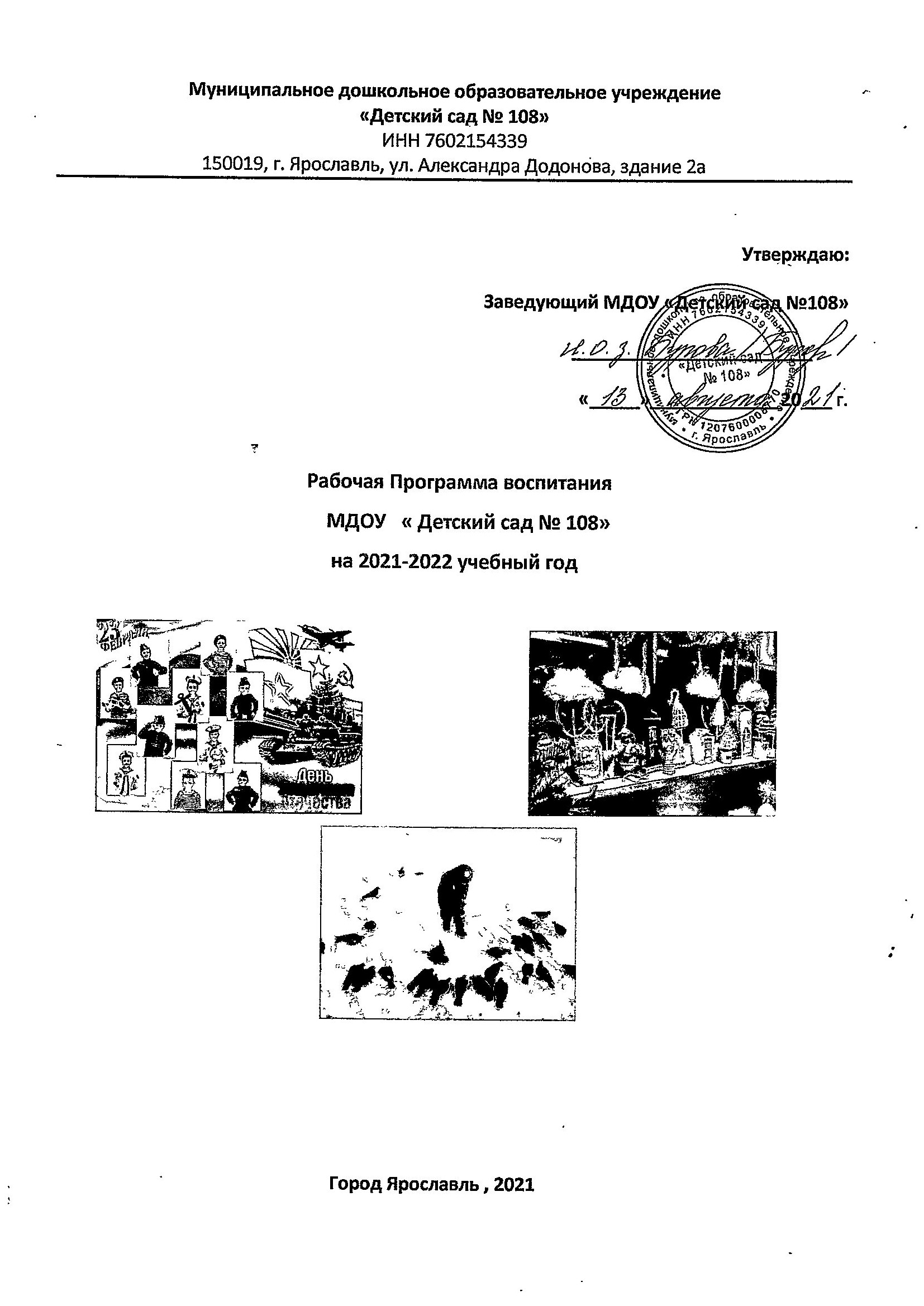 Содержание рабочей программы воспитанияЦелевой раздел рабочей программы воспитания дошкольника(описание специфики деятельности ДОУ, исходя из анализа ООП ДОО, цель и задачи воспитания, субъекты по взаимодействию, которые возьмут на себя ответственность и активность за реализацию рабочей программы воспитания ДОО).Содержательный раздел рабочей программы воспитания дошкольника (содержание воспитательных задач по направлениям (образовательным областям), модули программы, содержание модулей, виды, формы с целями-результатами).Организационный раздел рабочей программы воспитания дошкольника(описание методической поддержки воспитывающих взрослых в рамках реализации рабочей программы).Использованная нормативно-правовая база и литература.Приложения для создателей программы (примерное приложение к рабочей программе воспитателя, подбор принципов, целей, задач для формирования РПВ ДОО).Целевой раздел рабочей программы воспитания дошкольника.                                            Пояснительная записка.Программа воспитания является обязательной частью основной образовательной программы МДОУ «Детский сад №108». Программа обеспечивает реализацию Федерального закона от 31 июля 2020 года № 304-ФЗ «О внесении изменений в Федеральный закон «Об образовании в Российской Федерации» по вопросам воспитания обучающихся».При составлении Программы воспитания использованы: Конституция Российской Федерации (ред. от 04.07.2020г.) ст.67.1, п.4;Федеральный закон Российской Федерации от 29.12.2012 г. № 273-ФЗ «Об образовании в Российской Федерации»;Федеральный закон от 31.07.2020 г. № 304-ФЗ «О внесении изменений в Федеральный закон «Об образовании в Российской Федерации» по вопросам воспитания обучающихся;Федеральный государственный образовательный стандарт дошкольного образования, утвержден приказом Министерства образования и науки России от 17 октября 2013г.  № 1155;Указ Президента Российской Федерации Путина В.В. от 07.05.2018 № 204 «О национальных целях и стратегических задачах развития Российской Федерации на период до 2024 года»;Стратегия развития воспитания в Российской Федерации на период до 2025, утверждена распоряжением Правительства Российской Федерации от 29 мая . № 996-р.Программа воспитания направлена на решение вопросов гармоничного вхождения воспитанников в социальный мир и налаживания взаимоотношений с окружающими их людьми. В центре программы воспитания в соответствии с Федеральными государственными образовательными стандартами дошкольного образования (далее – ФГОС ДО) находится одна из ключевых задач: формирование общей культуры личности детей, в том числе ценностей здорового образа жизни, развития их социальных, нравственных, эстетических, интеллектуальных, физических качеств, инициативности, самостоятельности и ответственности ребенка… (1.6.б ФГОС ДО).Программа призвана обеспечить достижение детьми личностных результатов, указанных во ФГОС ДО: ребенок обладает установкой положительного отношения к миру, к разным видам труда, другим людям и самому себе, обладает чувством собственного достоинства; активно взаимодействует со взрослыми и сверстниками, участвует в совместных играх. Способен договариваться, учитывать интересы и чувства других. Может следовать социальным нормам поведения и правилам в разных видах деятельности. Обладает начальными знаниями о себе, о природном и социальном мире, в котором он живет; знаком с произведениями детской литературы; обладает элементарными представлениями из области живой природы, истории и т.п. (4.6. ФГОС ДО). В программе описана система возможных форм и методов взаимодействия педагогов ДОО с родителями и воспитанниками, с социальными институтами и институтами культуры.Программа воспитания включает в себя три основных раздела: Целевой раздел (описание специфики деятельности ДОУ, исходя из анализа ООП ДОО, цель и задачи воспитания, субъекты по взаимодействию, которые возьмут на себя ответственность и активность за реализацию рабочей программы воспитания ДОО).Содержательный раздел (содержание воспитательных задач по направлениям(образовательным областям), модули программы, содержание модулей, виды, формы с целями-результатами).Организационный раздел (описание методической поддержки воспитывающих взрослых в рамках реализации рабочей программы).Исходя из анализа воспитательной деятельности в ДОО: качество процесса, качество условий и качество результатов, необходимо обозначить, что ООП ДОО включает:в части содержания процесса воспитания: состояние патриотического, экологического и трудового воспитания, духовно-нравственного развития детей;в части создания условий: психолого-педагогические условия процесса воспитания; необходимые компоненты развивающей предметно-пространственной среды для патриотического, экологического и трудового воспитания, духовно-нравственного развития детей;в части результатов, достигнутых детьми: степень достижения планируемых результатов воспитательной работы.В программе используются следующие сокращения и определения:Воспитательная деятельность в ООП ДОО интегрирована с содержанием образовательных областей. Реализация содержания всех образовательных областей предполагает создание условий, основанных на принципах:                                     Цель и задачи воспитания Исходя из вышеуказанных принципов, необходимо выделить цель-результат и задачи (этапы) по достижению цели.      Портрет выпускника образовательной организации, осуществляющей образовательный процесс на уровне ДОПреемственность в результатах освоения программы воспитания на уровнях дошкольного образования и начального общего образованияСроки реализации рабочей программы воспитания дошкольника в МДОУ «Детский сад №108»(наименование ДОО) определены на 2021-2022 год. Программа создана в рамках локального акта (положение о рабочей программе воспитания дошкольника в  МДОУ « Детский сад № 108» К программе воспитания прилагается ежегодный календарно-тематический план воспитательной работы с указанием конкретных мероприятий и примерных сроков их проведения. Программа позволяет педагогическим работникам и родителям скоординировать свои усилия, направленные на воспитание подрастающего поколения.Содержательный раздел рабочей программы воспитания дошкольникаКонструирование воспитательной среды дошкольной образовательной организации строится на основе следующих элементов: социокультурный контекст, социокультурные ценности, уклад, воспитывающая среда, общность, деятельность и событие. Каждая из этих категорий обеспечивает целостность содержания и имеет свое наполнение для решения задач воспитания и становления личности ребенка.Социокультурный контекст – это социальная и культурная среда, в которой человек растет и живет, а также включает влияние, которое среда оказывает на его идеи и поведение. Социокультурные ценности – это основные жизненные смыслы, определяющие отношение человека к окружающей действительности и детерминирующие основные модели социального поведения, которыми руководствуется человек в повседневной жизни и деятельности. Социокультурные ценности являются определяющей структурно-содержательной основой программы воспитания. Уклад – это система отношений в образовательной организации сложившаяся на основе нравственно-ценностных идеалов, традиций и характера организации различных воспитательных процессов. Уклад основан на социокультурном контексте; определяет смысл, стиль и характер взаимоотношений в ОО. Уклад всегда основывается на человеческой культуре, поэтому объединяет в себе устоявшийся порядок жизни, общественный договор, нормы и правила, традиции, психологический климат (атмосферу), безопасность и систему ценностей дошкольного воспитания.Воспитывающая среда – это совокупность окружающих ребенка социально-ценностных обстоятельств, влияющих на его личностное развитие и содействующих его включению в современную культуру. Согласно концепции детского развития А.В. Запорожца, в основе детского развития должна лежать амплификация. Амплификация — это широкое развертывание и максимальное обогащение содержания специфически детских видов деятельности (игра, конструирование, изобразительная деятельность идр.), атакже общения сосверстниками исвзрослыми. Применительно кпсихическому развитию ребенка, А.В. Запорожец противопоставлял амплификацию искусственной акселерации, выражающейся вфорсированном обучении, сокращении детства, преждевременном превращении младенца в дошкольника, дошкольника вшкольника ит.д.Рабочая группа и педагогический коллектив, признавая уникальность дошкольного детства, как важнейшего этапа в общем развитии человека, ориентируются на обеспечение предельно полного проживания детьми дошкольного детства как самоценного, значимого самого по себе этапа жизни каждого ребенка. Работа в РПВ ДОО выстроена по линии обогащения (амплификации) детского развития, т. е. избегая искусственного ускорения или замедления социальной ситуации развития ребенка, максимально насыщается специфическими для дошкольного возраста видами активности, среди которых особая роль отводится игре как ведущему виду деятельности.ПДР (пространство детской реализации) обеспечивает развитие личности, поддержку ее индивидуальности, уникальности, неповторимости, предоставляет свободу способов самореализации, открывает путь самостоятельного творческого поиска. Для этого воспитывающий взрослый должен уметь поддерживать инициативу ребенка на всех этапах: - заметить проявление детской инициативы; - помочь ребенку осознать и сформулировать свою идею; - способствовать реализации замысла или проекта;- создать условия для представления (предъявления, презентации) ребенком своих достижений социальному окружению, способствовать тому, чтобы окружающие увидели и оценили полученный результат;- помочь ребенку осознать пользу и значимость своего труда для окружающих.Таким образом, рабочая группа и педагогический коллектив, предусматривает в РПВ ДОО раскрытие и развитие индивидуальности каждого ребенка, где поддерживается его уникальность, создается детско-взрослое сообщество, в котором формируется личностно-развивающий и гуманистический характер детско-взрослого взаимодействия, в следствии результатом РПВ ДОО становиться то, что ребенок утверждается как личность, у него появляется опыт продуктивного социального взаимодействия с взрослыми и сверстниками, формируются переживания социального успеха и собственной значимости.В организации и содержании воспитания РПВ ДОО учитывает природно-географическое и культурно-историческое своеобразие региона, ставит задачу воспитывать интерес и уважение к родному краю.Общности (сообщества) ДООПрофессиональная общность – это устойчивая система связей и отношений между людьми, единство целей и задач воспитания, реализуемое всеми сотрудниками ДОО. Самиучастники общности должны разделять те ценности, которые заложены в основу Программы. Основой эффективности такой общности является рефлексия собственной профессиональной деятельности.Воспитатель, а также другие сотрудники должны:быть примером в формировании полноценных и сформированных ценностных ориентиров, норм общения и поведения;мотивировать детей к общению друг с другом, поощрять даже самые незначительные стремления к общению и взаимодействию;поощрять детскую дружбу, стараться, чтобы дружба между отдельными детьми внутри группы сверстников принимала общественную направленность;заботиться о том, чтобы дети непрерывно приобретали опыт общения на основе чувства доброжелательности;содействовать проявлению детьми заботы об окружающих, учить проявлять чуткость к сверстникам, побуждать детей сопереживать, беспокоиться, проявлять внимание к заболевшему товарищу;воспитывать в детях такие качества личности, которые помогают влиться в общество сверстников (организованность, общительность, отзывчивость, щедрость, доброжелательность 
и пр.);учить детей совместной деятельности, насыщать их жизнь событиями, 
которые сплачивали бы и объединяли ребят;воспитывать в детях чувство ответственности перед группой за свое поведение.Профессионально-родительская общность включает сотрудников ДОО и всех взрослых членов семей воспитанников, которых связывают не только общие ценности, цели развития 
и воспитания детей, но и уважение друг к другу. Основная задача – объединение усилий  по воспитанию ребенка в семье и в ДОО. Зачастую поведение ребенка сильно различается
дома и в ДОО. Без совместного обсуждения воспитывающими взрослыми особенностей ребенка невозможно выявление и в дальнейшем создание условий, которые необходимы для его оптимального и полноценного развития и воспитания.Детско-взрослая общность. Для общности характерно содействие друг другу, сотворчество и сопереживание, взаимопонимание и взаимное уважение, отношение к ребенку как к полноправному человеку, наличие общих симпатий, ценностей и смыслов у всех участников общности.Детско-взрослая общность является источником и механизмом воспитания ребенка. Находясь в общности, ребенок сначала приобщается к тем правилам и нормам, которые вносят взрослые в общность, а затем эти нормы усваиваются ребенком и становятся его собственными.Общность строится и задается системой связей и отношений ее участников. В каждом возрасте и каждом случае она будет обладать своей спецификой в зависимости от решаемых воспитательных задач.Детская общность. Общество сверстников – необходимое условие полноценного развития личности ребенка. Здесь он непрерывно приобретает способы общественного поведения, 
под руководством воспитателя учится умению дружно жить, сообща играть, трудиться, заниматься, достигать поставленной цели. Чувство приверженности к группе сверстников рождается тогда, когда ребенок впервые начинает понимать, что рядом с ним такие же, как он сам, что свои желания необходимо соотносить с желаниями других.Воспитатель должен воспитывать у детей навыки и привычки поведения, качества, определяющие характер взаимоотношений ребенка с другими людьми и его успешность в том или ином сообществе. Поэтому так важно придать детским взаимоотношениям дух доброжелательности, развивать у детей стремление и умение помогать как старшим, так и друг другу, оказывать сопротивление плохим поступкам, общими усилиями достигать поставленной цели.Одним из видов детских общностей являются разновозрастные детские общности. 
В детском саду должна быть обеспечена возможность взаимодействия ребенка как со старшими, так и с младшими детьми. Включенность ребенка в отношения со старшими, помимо подражания и приобретения нового, рождает опыт послушания, следования общим для всех правилам, нормам поведения и традициям. Отношения с младшими – это возможность для ребенка стать авторитетом и образцом для подражания, а также пространство для воспитания заботы 
и ответственности.Организация жизнедеятельности детей дошкольного возраста в разновозрастной группе обладает большим воспитательным потенциалом для инклюзивного образования.Культура поведения воспитателя в общностях как значимая составляющая уклада. Культура поведения взрослых в детском саду направлена на создание воспитывающей среды как условия решения возрастных задач воспитания. Общая психологическая атмосфера, эмоциональный настрой группы, спокойная обстановка, отсутствие спешки, разумная сбалансированность планов – это необходимые условия нормальной жизни и развития детей.Воспитатель должен соблюдать кодекс нормы профессиональной этики и поведения:педагог всегда выходит навстречу родителям и приветствует родителей и детей первым;улыбка – всегда обязательная часть приветствия;педагог описывает события и ситуации, но не даёт им оценки;педагог не обвиняет родителей и не возлагает на них ответственность за поведение детей в детском саду;тон общения ровный и дружелюбный, исключается повышение голоса;уважительное отношение к личности воспитанника;умение заинтересованно слушать собеседника и сопереживать ему;умение видеть и слышать воспитанника, сопереживать ему;уравновешенность и самообладание, выдержка в отношениях с детьми;умение быстро и правильно оценивать сложившуюся обстановку и в то же время не торопиться с выводами о поведении и способностях воспитанников;умение сочетать мягкий эмоциональный и деловой тон в отношениях с детьми;умение сочетать требовательность с чутким отношением к воспитанникам;знание возрастных и индивидуальных особенностей воспитанников;соответствие внешнего вида статусу воспитателя детского сада.                         Социокультурный контекстСоциокультурный контекст – это социальная и культурная среда, в которой человек растет и живет. Он также включает в себя влияние, которое среда оказывает на идеи и поведение человека.Социокультурные ценности являются определяющими в структурно-содержательной основе Программы воспитания.Социокультурный контекст воспитания является вариативной составляющей воспитательной программы. Он учитывает этнокультурные, конфессиональные и региональные особенности и направлен на формирование ресурсов воспитательной программы.Реализация социокультурного контекста опирается на построение социального партнерства образовательной организации.В рамках социокультурного контекста повышается роль родительской общественности 
как субъекта образовательных отношений в Программе воспитания.Деятельности и культурные практики в ДООЦели и задачи воспитания реализуются во всех видах деятельности дошкольника, обозначенных во ФГОС ДО. В качестве средств реализации цели воспитания могут выступать следующие основные виды деятельности и культурные практики:предметно-целевая (виды деятельности, организуемые взрослым, в которых 
он открывает ребенку смысл и ценность человеческой деятельности, способы ее реализации совместно с родителями, воспитателями, сверстниками);культурные практики (активная, самостоятельная апробация каждым ребенком инструментального и ценностного содержаний, полученных от взрослого, и способов их реализации в различных видах деятельности через личный опыт);свободная инициативная деятельность ребенка (его спонтанная самостоятельная активность, в рамках которой он реализует свои базовые устремления: любознательность, общительность, опыт деятельности на основе усвоенных ценностей).Требования к планируемым результатам освоения Программы воспитания.Планируемые результаты воспитания носят отсроченный характер, но деятельность воспитателя нацелена на перспективу развития и становления личности ребенка. 
Поэтому результаты достижения цели воспитания даны в  виде целевых ориентиров, представленных в виде обобщенных портретов ребенка к концу раннего и дошкольного возрастов. Основы личности закладываются в дошкольном детстве, и, если какие-либо линии развития не получат своего становления в детстве, это может отрицательно сказаться на гармоничном развитии человека в будущем.На уровне ДО не осуществляется оценка результатов воспитательной работы 
в соответствии с ФГОС ДО, так как «целевые ориентиры основной образовательной программы дошкольного образования не подлежат непосредственной оценке, в том числе в виде педагогической диагностики (мониторинга), и не являются основанием для их формального сравнения с реальными достижениями детей».Особенности взаимодействия педагогического коллектива с семьями воспитанников в процессе реализации программы воспитанияВ своей РПВ мы меняем формат взаимодействия родителей и воспитателей: родители из требовательных «заказчиков образовательной услуги» становятся союзниками, партнерами и помощниками воспитателей, полноправными участниками воспитательного процесса.Для написания РПВ ДОО мы определяем задачи воспитания, которые накапливают свое содержание по возрастной спирали в соответствии с возрастными особенностями дошкольников начиная с младенческого возрастаОсновные психолого-педагогические условия решения воспитательных задач1.Взаимодействие между взрослым и детьми: взрослый передает детям системы базовых ценностей и образцы поведения.2.Профессиональное развитие педагогов (новые формы работы с детьми, поддержка детской инициативы).3.Психолого-педагогическая поддержка семьи.4.Своевременное изменение РППС с учётом обогащения жизненного опыта детей, а также ЗБР и воспитательных задач.5.Реализация единство подходов в решении воспитательных задач в детском саду и семье.6. Использование комплексно-тематического подхода в организации образовательного процесса.7. Использование принципа развивающего образования.8.Содержательно насыщенная, трансформируемая, вариативная, полифункциональная РППС.9.Учет принципа интеграции образовательных областей.Компоненты воспитанияСодержательный компонент- представления ребенка об окружающем мире: о культуре народа, его традициях, народном творчестве; о природе родного края и страны, деятельности человека в природе; об истории страны, отраженной в названиях улиц, памятниках; о символике родного города и страны (герб, гимн, флаг).Эмоционально-побудительный компонент - эмоционально-положительные чувства ребенка к окружающему миру: любовь и чувство привязанности к родной семье и дому; интерес к жизни родного города и страны; гордость за достижения своей страны; уважение к культуре и традициям народа, к историческому прошлому; восхищение народным творчеством; любовь к родной природе, к родному языку; уважение к человеку-труженику и желание принимать посильное участие в труде.Возрастная логика развитияДеятельностный компонент - отражение отношения к миру в деятельности через труд, игры продуктивную деятельность, музыкальную деятельность, познавательную деятельность и др.           Содержание модулей для рабочей программы по воспитанию ДООДля реализации рабочей программы воспитания наша команда подобрала следующие  главные формы,  которые будут наполняться методами, приемами, формами (более частного характера):Акции— это социально значимое, комплексное мероприятие, действие для достижения какой-либо общей цели (экологическая, патриотическая, социальная) .Приемы (моделирование, квесты, игра, ситуации и др.).       События этнокультурной и социальной направленности - важное явление, крупный факт, происшедший в общественной жизни. Входят события как микросоциума, так и микросоциума окружающего ребенка. Эти события необходимо выстраивать в контексте событийной общности нескольких поколений воспитывающих взрослых (семейные гостиные, досуги, экскурсии, чтения, т т.д.)     События, должны быть открыты для нескольких поколений семей воспитанников, а также могут проводиться вместе с институтами культуры и искусства.Мероприятия— это совокупность действий, нацеленных на выполнение единой задачи (круг годовых праздников, форматы праздников и мероприятий, связанных со знаменательными событиями:концерт, квест, проект, событие, мастерилки, соревнования, выставка (перфоманс), спектакль, викторина, фестиваль, ярмарка, чаепитие, конкурсы, выставки и др.).Дела - приобщение детей к социокультурным нормам, традициям семьи, общества, государства (проекты, традиционные дела, мастер-классы, работа в лабораториях, центрах экспериментирования, коллекционирование, мастерская, занятие, беседы, разговоры, загадки).Развлечение -деятельность ради удовольствия, проведение досуга. Различные виды искусства могут быть способом проведения досуга (посиделки, клубы, гостиные, досуги, игра).Организационный раздел  рабочей программы воспитания дошкольника ДООРабочая  программа воспитания дошкольника в МДОУ « Детский сад №108» (наименование ДОО) является основной частью ООП ДОО, в которой прописаны условия материально-технические, кадровые и организация предметно-пространственной среды групп ДОО для осуществления образовательной (обучение + воспитание) деятельности (85 стр. «Материально-техническое обеспечение программы, обеспеченность методическими материалами, средствами обучения и воспитания», 88 стр. «Особенности организации предметно-пространственной развивающей образовательной среды »  ООП ДОО).ОСОБЕННОСТИ ОРГАНИЗУЕМОГО В ДОО ВОСПИТАТЕЛЬНОГО ПРОЦЕССАОсновные традиции воспитания в образовательной организации, следующие:1.Все воспитательные проекты проходят через обсуждение, планирование, совместное проведение и создание творческого продукта всем педагогическим составом.2.Педагогические работники ДОО ориентированы на формирование детского коллектива внутри одной возрастной группы, на установление доброжелательных и товарищеских взаимоотношений между детьми разных возрастов и ровесниками.3. Ключевой фигурой воспитания в ДОО является воспитатель группы: он - фсилитатор, защитник, организатор, убежище, поддерживающий человек.4. Процесс образования (воспитания +обучения) детей в ДОО проходит во взаимодействии с родителями.5. Процесс образования в ДОО строиться на содружестве с институтами культуры и социальными организациями.МЕТОДИЧЕСКАЯ ПОДДЕРЖКА ПО РЕАЛИЗАЦИИ РПВ ДООНаша команда, видит необходимость описать методическую поддержку воспитывающих взрослых в рамках реализации рабочей программы.Матрица воспитательных задач (модель воспитательной работы) на день (с привязкой к режиму дня) (О.А. Скоролупова)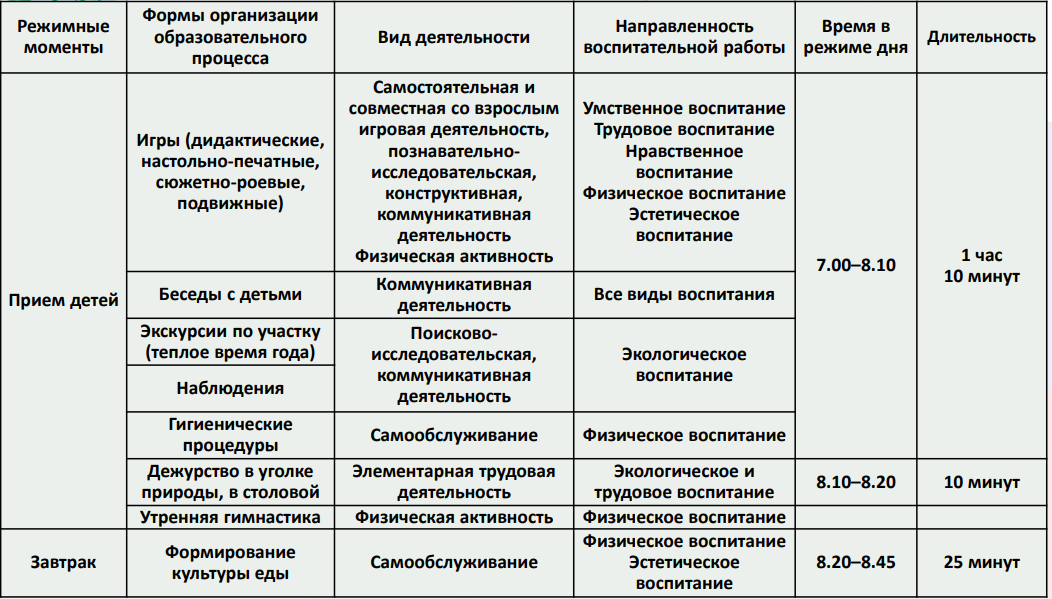 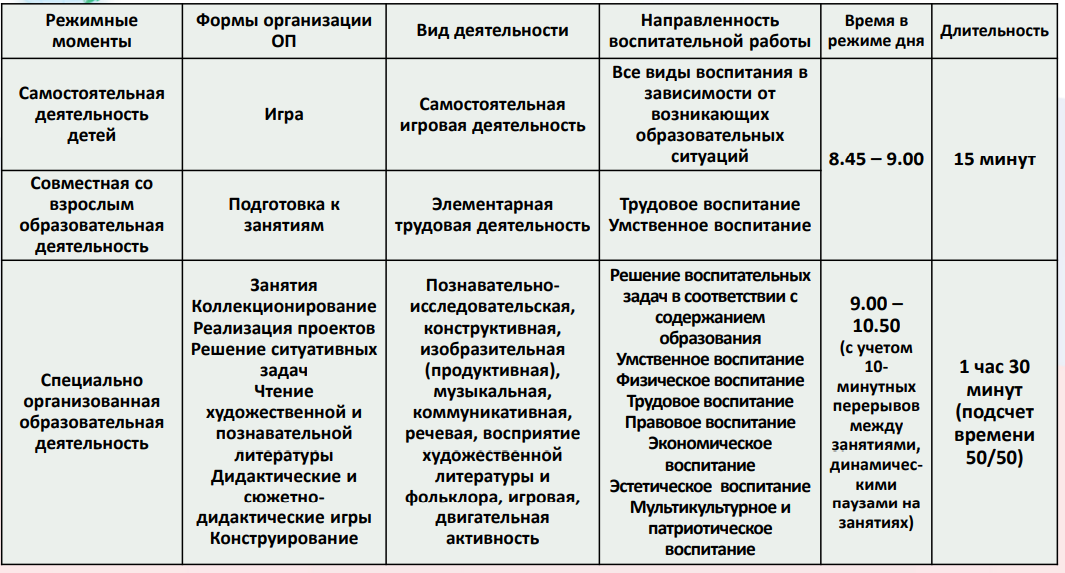 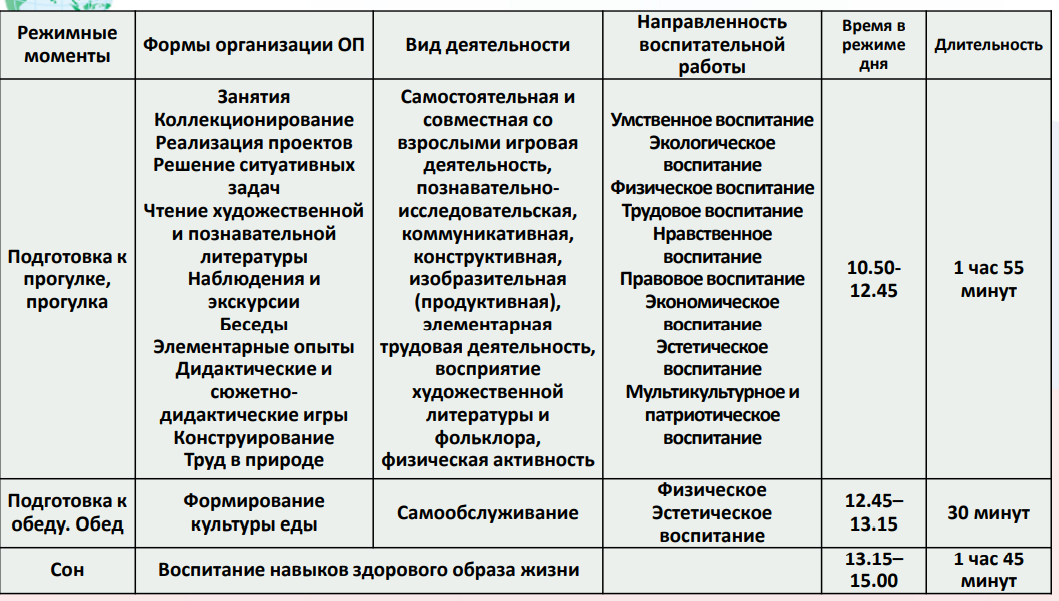 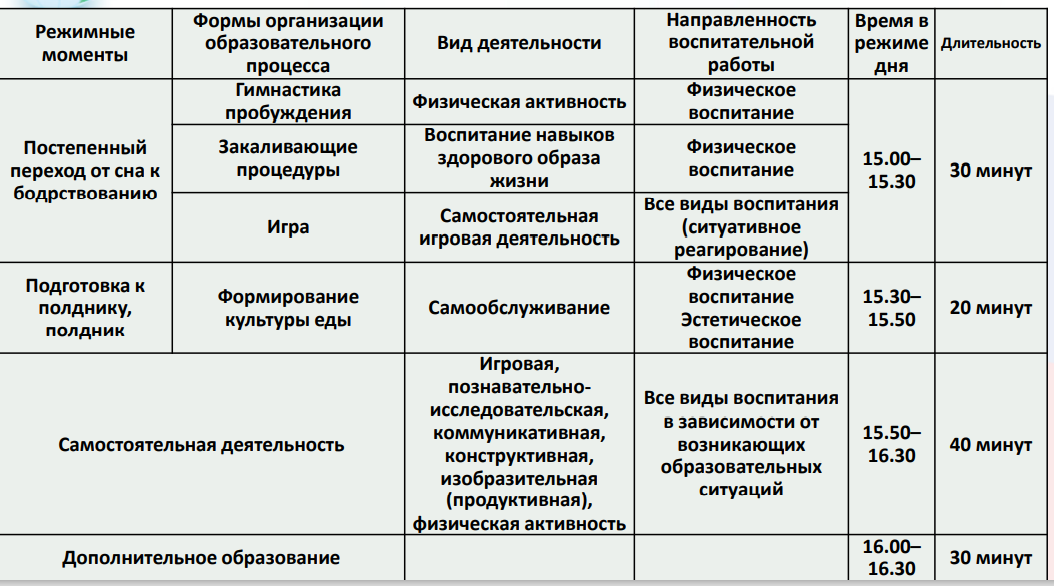 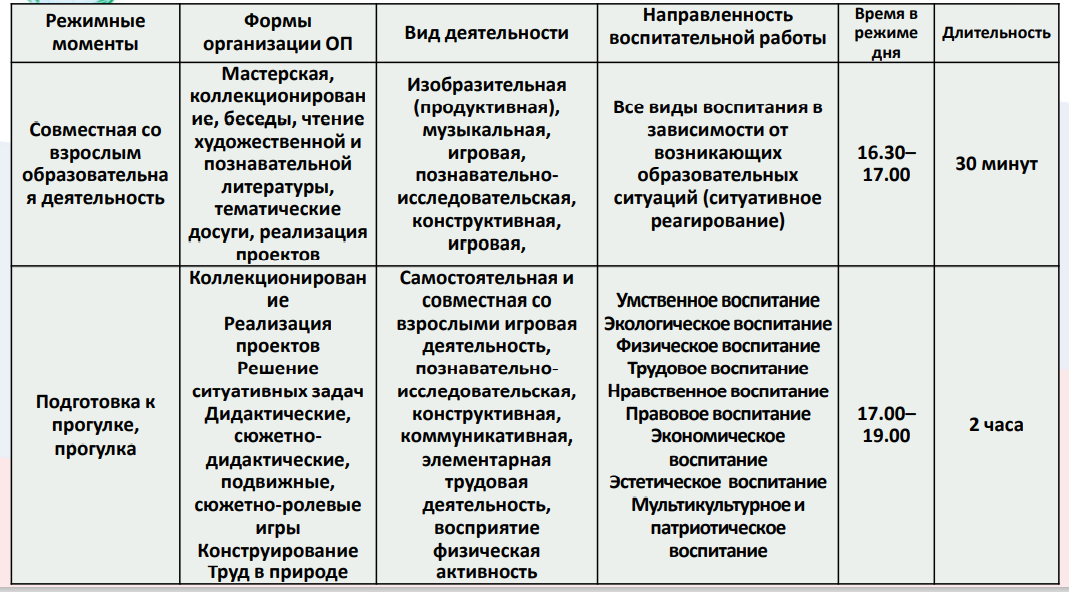 Матрица воспитательных задач (модель воспитательной работы) на неделю (с привязкой к расписанию занятий)(О.А. Скоролупова)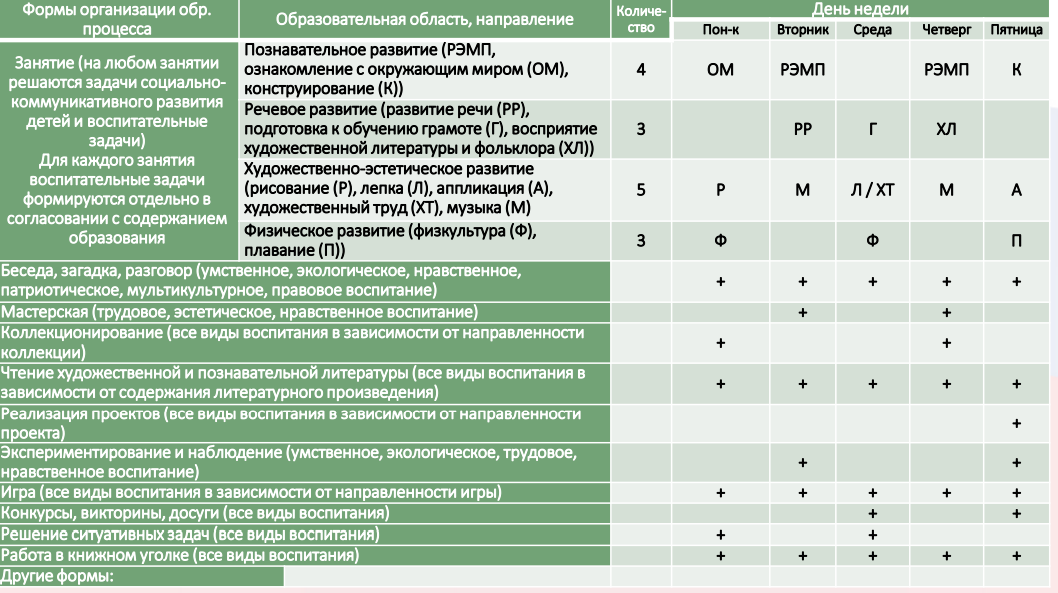 Нормативно-методическое обеспечение реализации программы            Рабочая программа воспитания разработана в соответствии с федеральной и региональной нормативной базой и документацией, а именно:■ Конвенции о правах ребенка от 13.12.1989 г;■ Семейным Кодексом Российской Федерации;■ Федеральным законом от 29 декабря 2012 года № 273-ФЗ «Об образовании в Российской Федерации»;■ САНПИН 2.4.3648-2, дата введения 01.01.2021;■ Приказом Министерства образования и науки Российской Федерации от 17 октября 2013 г. N1155 г. Москва «Об утверждении федерального государственного образовательного стандартадошкольного образования»;■ Уставом МДОУ «Детский сад № 108», утвержденным Приказом Департамента образования мэрии города Ярославля от 25.05.2020г. № 01-05/375      Основные локальные акты:Основная образовательная программа дошкольного образования МДОУ «Детского сада№108» города Ярославля;Должностные инструкции воспитателей и специалистов, отвечающих за организацию воспитательной деятельности в ДОУ;Материалы  самообследований.ОСНОВНЫЕ НАПРАВЛЕНИЯ САМОАНАЛИЗА ВОСПИТАТЕЛЬНОЙ РАБОТЫСамоанализ организуемой в МДОУ «Детский сад №108» воспитательной работы осуществляется по выбранным детским садом направлениям и проводится с целью выявления основных проблем воспитания дошкольников и последующего их решения.Самоанализ осуществляется ежегодно силами самого детского сада с привлечением (при необходимости и по самостоятельному решению администрации образовательной организации) внешних экспертов.Основными принципами, на основе которых осуществляется самоанализ воспитательной работы в МДОУ «Детский сад №108», являются:принцип гуманистической направленности осуществляемого анализа, ориентирующий экспертов на уважительное отношение как к воспитанникам, так и к педагогам, реализующим воспитательный процесс;принцип приоритета анализа сущностных сторон воспитания, ориентирующий экспертов на изучение не количественных его показателей, а качественных – таких как содержание и разнообразие деятельности, характер общения и отношений между воспитанниками и педагогами;принцип развивающего характера осуществляемого анализа, ориентирующий экспертов на использование его результатов для совершенствования воспитательной деятельности педагогов: грамотной постановки ими цели и задач воспитания, умелого планирования своей воспитательной работы, адекватного подбора видов, форм и содержания их совместной с детьми деятельности;принцип разделенной ответственности за результаты личностного развития воспитанников, ориентирующий экспертов на понимание того, что личностное развитие детей – это результат как социального воспитания (в котором детский сад участвует наряду с семьей и другими социальными институтами), так и стихийной социализации и саморазвития детей.Направления анализа зависят от анализируемых объектов. Основными объектами анализа организуемого в МДОУ «Детский сад №108» воспитательного процесса являются:результаты воспитания, социализации и саморазвития дошкольников. Критерием, на основе которого осуществляется данный анализ, является динамика личностного развития воспитанника каждой группы. Осуществляется анализ воспитателями совместно со старшим воспитателем с последующим обсуждением его результатов на заседании педагогического совета МДОУ«Детский сад №108».Способом получения информации о результатах воспитания, социализации и саморазвития воспитанников является педагогическое наблюдение. Внимание педагогов сосредотачивается на следующих вопросах: какие прежде существовавшие проблемы личностного развития воспитанников удалось решить за минувший учебный год; какие проблемы решить не удалось и почему; какие новые проблемы появились, над чем далее предстоит работать педагогическому коллективу.Состояние организуемой в МДОУ «Детский сад №108» совместной деятельности детей и взрослых. Критерием, на основе которого осуществляется данный анализ, является наличие в детском саду комфортной и личностно развивающей совместной деятельности детей и взрослых. Осуществляется анализ заведующим и старшим воспитателем, воспитателями. Способами получения информации о состоянии организуемой в детском саду совместной деятельности детей и взрослых могут быть беседы с родителями, педагогами, при необходимости – их анкетирование. Полученные результаты обсуждаются на заседании педагогического совета МДОУ «Детский сад № 108». Внимание при этом сосредотачивается на вопросах, связанных с:качеством проводимых общесадовских мероприятий;качеством совместной деятельности воспитателей и родителей;качеством проводимых экскурсий, походов;качеством организации	творческих соревнований,	праздникови фольклорных мероприятий. Итогом самоанализа организуемой воспитательной работы в МДОУ «Детский сад №108» является перечень выявленных проблем, над которыми предстоит работать педагогическому коллективуИспользованная нормативно-правовая база и литератураКонституция Российской Федерации (ред. от 04.07.2020г.) ст.67.1, п.4Федеральный закон Российской Федерации от 29.12.2012 г. № 273-ФЗ «Об образовании в Российской Федерации»Федеральный закон от 31.07.2020 г. № 304-ФЗ «О внесении изменений в Федеральный закон «Об образовании в Российской Федерации» по вопросам воспитания обучающихсяФедеральный государственный образовательный стандарт дошкольного образования, утвержден приказом Министерства образования и науки России от 17 октября 2013г. № 1155Указ Президента Российской Федерации Путина В.В. от 07.05.2018 № 204 «О национальных целях и стратегических задачах развития Российской Федерации на период до 2024 года»Стратегия развития воспитания в Российской Федерации на период до 2025, утверждена распоряжением Правительства Российской Федерации от 29 мая 2015 г. № 996-рКонцепция воспитания юных петербуржцев на 20-25гг «Петербургские перспективы» Санкт-Петербургская академия постдипломного педагогического образования Институт развития образованияБелая К.Ю. Годовой план работы ДОУДаскакова Ф. Детский сад: за равновесие свободы и контроля\\Дошкольное воспитание, 1998. – №8Денякина М. Руководитель детского учреждения – профессия или призвание? Минск, 1997Дуброва В.П., Милашевич Е.П. Организация методической работы в дошкольном учреждении – М., 1995Елжанова Н.В. Методическая копилка для педагогов дошкольного образовательного учреждения. – Ростов н/Д: Феникс, 2009. – 250Казакова И.Л. Годовое планирование в ДОУ. - М., 2005Кичапина Л. Педагогический анализ и его влияния на качество воспитательной работы \\ Дошкольное воспитание, 1979. – №7Князева Н.А. Педагогический анализ в системе работы заместителя заведующей ДОУ по учебно-воспитательной работе \\ Дошкольное образование. Челябинск, 1999Ковардакова М.А. Педагогический анализ, как функция управления дошкольным учреждением.//Управление образованием. №5/2002Лобанова Е.А. Дошкольная педагогика: учебно-методическое пособие / Е. А. Лобанова. — Балашов: Николаев, 2005. — 76 с. Ожегов С.И. и Шведова Н.Ю. Толковый словарь русского языка: 80000 слов и фразеологических выражений/ Российская академия наук. Институт русского языка им. В.В.Виноградова.- М.: Азбуковник, 1999.- 944 стр.Поздняк Л.В., Лященко Н.И. Управление дошкольным образованием – М., 1999Троян А.Н. Педагогический анализ индивидуальной работы \\ Дошкольное воспитание, 1981. – №8Троян А.Н. Система педагогического анализа \\ Дошкольное образование. Челябинск, 1999                                                                                                    Приложение №1                                    КАЛЕНДАРНЫЙ ПЛАН ВОСПИТАТЕЛЬНОЙ РАБОТЫ МДОУ                                         «ДЕТСКИЙ САД № 108» НА 2021-2022 ГОД                                     Матрица праздников и  событий                                                          Праздники  и    событийные   дни.                                                                        Акции                        Конкурсы,  фестивали,  соревнования  на  уровне  детского   сада.                    Тематический план выставок детских работ преподавателя по ИЗОПлан мероприятий
по нравственно -патриотическому воспитанию на 2021/2022 учебный год      Младшая группа (3–4 года)Средняя группа (4–5 лет)Старшая группа (5–6 лет)     Подготовительная группа (6–7 лет)                                                                                                             ГЛОССАРИЙ       Воспитание– деятельность, направленная на развитие личности, создание условий
для самоопределения и социализации обучающихся на основе социокультурных,
духовно-нравственных ценностей и принятых в российском обществе правил и норм поведения
в интересах человека, семьи, общества и государства, формирование у обучающихся чувства патриотизма, гражданственности, уважения к памяти защитников Отечества и подвигам
Героев Отечества, закону и правопорядку, человеку труда и старшему поколению, взаимного уважения, бережного отношения к культурному наследию и традициям многонационального народа Российской Федерации, природе и окружающей среде;Образовательная ситуация– точка пересечения образовательного процесса 
и педагогической деятельности: каждому типу образовательной ситуации соответствуют свои программы действий ребенка и взрослого, проявляющиеся в той или иной позиции. Образовательная ситуация соотносима с ситуацией развития. Воспитательные события являются разновидностью образовательных ситуаций.Образовательная среда – социокультурное содержание образования, объединяет в себе цели и смыслы воспитания, обучения и развития детей в конкретной социокультурной ситуации, определяет состав становящихся способностей и качеств. Потенциал образовательной среды
для решения целей воспитания личности позволяет говорить о воспитывающей среде. Общность– устойчивая система связей и отношений между людьми, имеющая единые ценностно-смысловые основания и конкретные целевые ориентиры. Общность – это качественная характеристика любого объединения людей, определяющая степень их единства и совместности (детско-взрослая, детская, профессиональная, профессионально-родительская). Портрет ребенка– это совокупность характеристик личностных результатов
и достижений ребенка на определенном возрастном этапе.Социокультурные ценности – основные жизненные смыслы, определяющие отношение человека к окружающей действительности и детерминирующие основные модели социального поведения, которыми руководствуется человек в повседневной жизни и деятельности.Субъектность–социальный, деятельно-преобразующий способ жизни человека. Субъектность впервые появляется в конце дошкольного детства как способность ребенка
к инициативе в игре, познании, коммуникации, продуктивных видах деятельности,
как способность совершать нравственный поступок, размышлять о своих действиях
и их последствиях.Уклад–общественный договор участников образовательных отношений, опирающийся
на базовые национальные ценности, содержащий традиции региона и ОО, задающий культуру поведения сообществ, описывающий предметно-пространственную среду, деятельность 
и социокультурный контекст.дескрипторЛексическая единица(словосочетание)Портрета выпускникаДО в частивоспитания, описывающая уточняющую характеристикуПортрета	Гражданина	России	2035	года,	для человека, освоившего программу дошкольного образованияДОДошкольное    образованиеДОУДошкольное    образовательное    учреждениеНООНачальное       общееобразованиеОООбразовательная      организацияПООПДОПримерная основная образовательная  программа дошкольного образованияПортрет гражданинаРоссии 2035Формирует единые ориентиры для социализации развития личности по всем уровням образования ,обеспечивая их преемственность.Используются как основа для разработки портретов выпускникаНаименование принципаСодержательная составляющая принципаПринцип научностиотражение в содержании воспитания основных закономерностей развития социальных объектов;возможность усвоения знаний на уровне первоначальных, дифференцированных и обобщенных представлений;стимулирование познавательного интереса детей к сфере социальных отношений;формирование основ научного мировоззрения.Принцип доступностиобеспечивает адаптацию научного знания к специфике особенностей личностного развития детей дошкольного возраста: возрастных;половых;национальных;этнических.Принцип прогностичностиориентирует: на осознанное восприятие детьми предлагаемого содержания;возможное его использование в качестве аргументов в объяснении своих поступков, отношений в сфере социального взаимодействия;проявление потребностей и мотивов социально значимого и одобряемого поведения.Принцип последовательности и концентричностиобеспечивает: постепенное обогащение содержания различных видов социальной культуры по темам, блокам и разделам;возвращение к ранее пройденным темам на более высоком уровне формирования знаний: от элементарных представлений по отдельным признакам к обобщенным представлениям по системе существенных признаков;познание объектов социального мира в процессе их исторического развитияПринцип системностипредполагает формирование у дошкольников обобщенного представления о социальном мире как системе систем, в котором все объекты, процессы, явления, поступки, переживания людей находятся во взаимосвязи и взаимозависимостиПринцип  интегративностипредусматривает возможность: использовать содержание социальной культуры в разных образовательных областях (познавательное, речевое, художественно-эстетическое, физическое развитие);реализовывать его в разных видах деятельности.Принцип культуросообразности и регионализмаобеспечивает становление различных сфер самосознания ребенка на основе: культуры своего народа;   культуры своего народа;    ближайшего социального окружения;    познания историко-географических,     этнических особенностей социальной действительности своего региона.Принцип «диалога культур»ориентирует на понимание детьми временнóй  и  исторической последовательности развития материальных и духовных ценностей, взаимопроникновения и дополняемости  культур разных народов.Принцип   инклюзивностиОрганизация образовательного процесса, при котором все дети, независимо от их физических, психических, интеллектуальных, культурно-этнических, языковых и иных особенностей, включены в общую систему образования.Цель-результат РПВ в ДООЗадачи (этапы) по достижению цели РПВ в ДОООбщая цель воспитания в МДОУВ соответствии с Федеральным законом «Об образовании в РФ» воспитание - деятельность,направленная на развитие личности, создание условий для самоопределения и социализацииобучающихся на основе социокультурных, духовно-нравственных ценностей и принятых вроссийском обществе правил и норм поведения в интересах человека, семьи, общества игосударства, формирование у обучающихся чувства патриотизма, гражданственности, уваженияк памяти защитников Отечества и подвигам Героев Отечества, закону и правопорядку, человекутруда и старшему поколению, взаимного уважения, бережного отношения к культурномунаследию и традициям многонационального народа Российской Федерации, природе иокружающей среде (ст. 2, п. 2, в редакции Федерального закона «Об образовании в РФ» от31.07.2020 N 304-ФЗ).Исходя из данного определения сформулирована общая цель воспитания в ДОУ: созданиеусловий для самоопределения и социализации детей дошкольного возраста на основесоциокультурных,  духовно-нравственных ценностей и принятых в российском обществе правили норм поведения в интересах человека, семьи, общества и государства.Воспитание личности ребенка происходит только в процессе вовлечения его в социально значимую деятельность. В деятельности ребенок получает социальные знания, у него развивается позитивное отношение кОбщественным ценностям, приобретается опыт участия в социально важных делах.Задачи на основе вариативной комплексной программы «Мир открытий»развитие социальных, нравственных, физических, интеллектуальных, эстетических качеств; создание благоприятных условий для гармоничного развития каждого ребенка в соответствии с его возрастными, гендерными, индивидуальными особенностями и склонностями;формирование общей культуры личности, в том числе ценностей здорового и устойчивого образа жизни, инициативности, самостоятельности и ответственности, активной жизненной позиции;развитие способностей и творческого потенциала каждого ребенка; организация содержательного взаимодействия ребенка с другими детьми, взрослыми и окружающим миром на основе гуманистических ценностей и идеалов, прав свободного человека;воспитание патриотических чувств, любви к Родине, гордости за ее достижения на основе духовно-нравственных и социокультурных  ценностей и принятых в обществе правил и норм поведения в интересах человека, семьи, общества;воспитание чувства собственного достоинства в процессе освоения разных видов социальной культуры, в том числе и многонациональной культуры народов России и мира, умения общаться с разными людьми;объединение воспитательных ресурсов семьи и дошкольной организации на основе традиционных духовно-нравственных ценностей семьи и общества; установление партнерских взаимоотношений с семьей, оказание ей психолого-педагогической поддержки, повышение компетентности родителей (законных представителей) в вопросах воспитания, развития и образования детей.Примечание. Выделены аспекты, которые совпадают с положениями Федерального закона № 273-ФЗ.Задачи на основе Концепции духовно-нравственного развития и воспитания личности гражданина РоссииВ сфере личностного развития воспитание детей должно обеспечить:развитие способностей и готовность к духовному развитию, нравственному самосовершенствованию, самооценке, индивидуально-ответственному поведению;принятие ребенком базовых национальных ценностей, национальных духовных традиций;укрепление нравственности, основанной на свободе, воле и духовных отечественных традициях, внутренней установке личности поступать согласно своей совести;формирование морали как осознанной личностью, необходимости определенного поведения, основанного на принятых в обществе представлениях о добре и зле, должном и недопустимом;развитие совести как нравственного самосознания личности, способности формулировать собственные нравственные обязательства, осуществлять нравственный самоконтроль, требовать от себя выполнения моральных норм, давать нравственную самооценку своим и чужим поступкам;развитие способности и готовность к самостоятельным поступкам и действиям, совершаемым на основе морального выбора, принятию ответственности за их результаты, целеустремленность и настойчивость в достижении результата;трудолюбие, бережливость, жизненный оптимизм, способность к преодолению трудностей;осознание ценности других людей, ценности человеческой жизни.В сфере общественных отношений воспитание детей должно обеспечить: осознание себя гражданином России на основе принятия общих национальных нравственных ценностей;развитие чувства патриотизма и гражданской солидарности;осознание безусловной ценности семьи как первоосновы нашей принадлежности к многонациональному народу Российской Федерации, Отечеству;понимание и поддержание таких нравственных устоев семьи, как любовь, взаимопомощь, уважение к родителям, забота о младших и старших, ответственность за другого человека;духовную, культурную и социальную преемственность поколений.Задачи воспитания в соответствии
с основными направлениями воспитанияЗадачи умственного воспитания: развитие мышления воспитанников, их умственные способности.Задачи физического воспитания: развитие у детей потребности в укреплении здоровья, развитие их физических способностей.Задачи трудового воспитания: целенаправленное формирование у детей трудолюбия, уважения к людям труда, позитивного отношения к труду, развитие трудовых действий и навыков.Задачи эстетического воспитания: развитие способностей детей к восприятию, пониманию прекрасного в природе, жизни и искусстве, поддержка стремления к созданию прекрасного.Задачи нравственного воспитания: обеспечение усвоения детьми норм и правил поведения и выработка навыков правильного поведения в обществе.Задачи экологического воспитания: развитие бережного отношения к природе, обеспечение осознания детьми природы как необходимой и незаменимой среды обитания человека.Задачи экономического (финансового) воспитания: введение детей в мир экономических отношений, бюджета, финансовых расчетов, форм собственности и хозяйственных связей; воспитание отношения к деньгам как мере труда человека.Задачи гражданско-правового воспитания: воспитание уважения к закону как своду правил и норм поведения в обществе, развитие понимания детьми прав и обязанностей членов общества и неразрывной связи между правами и обязанностями; воспитание активной жизненной позиции, желания приносить пользу другим людям, обществу.Задачи патриотического воспитания: воспитание любви к малой Родине и Отечеству, ее народам, армии, социальным институтам, культуре и др.Задачи интернационального воспитания: формирование уважения и признания равенства наций.Задачи мультикультурного воспитания: развитие у детей мультикультурного образа мира и мультикультурной компетенции как условия межкультурного взаимодействия и интеграции в глобальное культурное пространство с сохранением собственной культурной идентичности.Портрет Гражданина России 2035 года(общие характеристики)Базовые направления воспитания духовно-нравственных ценностей на уровне дошкольного образованияПортрет выпускника ОО, осуществляющих образовательный процесс на уровне дошкольного образования.(уточнённые характеристики (дескрипторы))Планируемые результаты 1. Патриотизм.Хранящий верность идеалам Отечества, гражданского общества, демократии, гуманизма, мира во всем мире. Действующий в интересах обеспечения безопасности и благополучия России, сохранения родной культуры, исторической памяти и преемственности на основе любви к Отечеству, малой родине, сопричастности 
к многонациональному народу России, принятия традиционных духовно-нравственных ценностей человеческой жизни, семьи, человечества, уважения 
к традиционным религиям России. Уважающий прошлое родной страны и устремлённый 
в будущее.Формирование основ гражданской идентичности.Формирование семейных ценностей.1.1. Любящий свою семью, принимающий ее ценности и поддерживающий традиции.
1.2. Любящий свою малую Родину и имеющий представление о России в мире, испытывающий симпатии и уважение к людям разных национальностей.
1.3. Эмоционально и уважительно реагирующий на государственные символы; демонстрирующий интерес и уважение к государственным праздникам и важнейшим событиям в жизни России, места, в котором он живет.1.4. Активно участвующий в делах семьи, группы детского сада, своей малой Родины (города, села).имеет представления о семейных ценностях, семейных традициях, бережном отношение к ним;проявляет нравственные чувства, эмоционально-ценностное отношение 
к семье;проявляет ценностное отношение 
к прошлому и будущему – своему, своей семьи, своей страны;проявляет уважительное отношение 
к родителям, к старшим, заботливое отношение к младшим;имеет первичные представления 
о гражданских ценностях, ценностях истории, основанных на национальных традициях, связи поколений, уважении 
к героям России;знает символы государства – Флаг, Герб Российской Федерации и символику субъекта Российской Федерации, в которой находится образовательная организация;проявляет высшие нравственные чувства: патриотизм, уважение к правам 
и обязанностям человека;имеет начальные представления о правах и обязанностях человека, гражданина, семьянина, товарища;проявляет познавательный интерес 
и уважение к важнейшим событиям истории России и ее народов, к героям России;проявляет интерес к государственным праздникам и имеет желание участвовать 
в праздниках и их организации в ОО.2. Гражданская позиция и правосознание. Активно и сознательно принимающий участие 
в достижении национальных целей развития России в различных сферах социальной жизни и экономики, участвующий в деятельности общественных объединениях, волонтёрских и благотворительных проектах. Принимающий и учитывающий 
в своих действиях ценность 
и неповторимость, права и свободы других людей на основе развитого правосознания.Формирование основ гражданской идентичности.Развитие основ нравственной культуры.Формирование основ межэтнического взаимодействия.2.1. Уважающий этнокультурные, религиозные особенности других людей (сверстников, взрослых). 2.2. Принимающий ценность человеческой жизни 
и неповторимость прав и свобод других людей.2.3. Доброжелательный 
по отношению к другим людям, включая людей с ОВЗ, эмоционально отзывчивый, проявляющий понимание и сопереживание, готовый оказать посильную помощь нуждающимся 
в ней сверстникам и взрослым.2.4. Знающий и понимающий основы правовых норм, регулирующих отношения между людьми.2.5. Способный к оценке своих действий и высказываний, оценке их влияния на других людей.2.6. Осознающий и принимающий элементы гендерной идентичности, психологических и поведенческих особенностей человека определенного пола, включая типичное ролевое поведение.имеет представления об этических нормах взаимоотношений между людьми разных этносов, носителями разных убеждений, представителями различных культур;имеет первичные представления 
о многонациональности России, об этнокультурных традициях, фольклоре народов России;понимает, что все люди имеют равные права и могут выступать за них.3. Социальная направленность и зрелость. Проявляющий самостоятельность и ответственность в постановке 
и достижении жизненных целей, активность, честность и принципиальность в общественной сфере, нетерпимость к проявлениям непрофессионализма в трудовой деятельности, уважение и признание ценности каждой человеческой личности, сочувствие и деятельное сострадание к другим людям. Сознательно и творчески проектирующий свой жизненный путь, использующий для разрешения проблем и достижения целей средства саморегуляции, самоорганизации и рефлексии.Развитие основ нравственной культуры.Формирование основ межэтнического взаимодействия.3.1. Имеющий начальные представления о нравственных ценностях в отношении общества, сверстников, взрослых, природного и предметного окружения и себя самого в окружающем мире.3.2. Проявляющий разнообразные морально-нравственные чувства, эмоционально-ценностное отношение к окружающим людям, природе и предметному миру, к самому себе (гордость, удовлетворённость, стыд, доброжелательность и т.д.).3.3. Начинающий осознавать себя (свое «Я») в соответствии с семейными, национальными, нравственными ценностями и нормами, и правилами поведения.3.4. Различающий основные проявления добра и зла, принимает и уважает ценности общества, правдивый, искренний, способный к сочувствию и заботе, к нравственному поступку, проявляет ответственность за свои действия и поведение.имеет первичные представления 
о нравственных ценностях в отношении общества, сверстников, взрослых, предметного мира и себя в этом мире;проявляет нравственные чувства, эмоционально-ценностного отношения 
к окружающим людям, предметному миру, к себе;испытывает чувства гордости, удовлетворенности, стыда от своих поступков, действий и поведения;доброжелательный, умеющий слушать 
и слышать собеседника, обосновывать свое мнение;способный выразить себя в игровой, досуговой деятельности и поведении 
в соответствии с нравственными ценностями;самостоятельно применяет усвоенные правила, владеет нормами, конструктивными способами взаимодействия с взрослыми 
и сверстниками (умение договариваться, взаимодействовать в игровых отношениях в рамках игровых правил и т.д.);преобразует полученные знания и способы деятельности, изменяет поведение и стиль общения со взрослыми и сверстниками 
в зависимости от ситуации;способен к творческому поведению 
в новых ситуациях в соответствии 
с принятой системой ценностей;выражает познавательный интерес 
к отношениям, поведению людей, стремление их осмысливать, оценивать 
в соответствии с усвоенными нравственными нормами и ценностями;задает вопросы взрослым;экспериментирует в сфере установления отношений, определения позиции 
в собственном поведении;способен самостоятельно действовать, 
в случае затруднений обращаться 
за помощью;осознает возможности совместного поиска выхода из сложившейся проблемной ситуации или принятия решений;использует тактики разговорной дисциплины (спокойно сидеть, слушать, дать возможность высказаться);умеет слушать и уважать мнения других людей;умеет пойти навстречу другому при несовпадающих интересах и мнениях, найти компромисс и совместно прийти 
к решению, которое поможет достигнуть баланса интересов;пытается соотнести свое поведение 
с правилами и нормами общества;осознает свое эмоциональное состояние;имеет свое мнение, может его обосновать;осознает, что существует возможность влияния на свое окружение, достижения чего-либо и необходимость нести за это ответственность, что способствует постепенному приобретению навыка принимать осознанные решения;имеет начальные способности управлять своим поведением, планировать свои действия:старается не нарушать правила поведения, испытывает чувство неловкости, стыда 
в ситуациях, где его поведение неблаговидно;поведение в основном определяется представлениями о хороших и плохих поступках.4. Интеллектуальная самостоятельность.Системно, креативно 
и критически мыслящий, активно и целенаправленно познающий мир, самореализующийсяв профессиональной и личностной сферах на основе этических и эстетических идеалов4.1. Способный выразить себя 
в разных видах деятельности (игровой, трудовой, учебной и пр.) в соответствии с нравственными ценностями и нормами.4.2. Проявляющий личностные качества, способствующие познанию, активной социальной деятельности: инициативный, самостоятельный, креативный, любознательный, наблюдательный, испытывающий потребность в самовыражении, в том числе творческом.4.3. Активный, проявляющий самостоятельность и инициативу в познавательной, игровой, коммуникативной и продуктивных видах деятельности и в самообслуживании.4.4. Способный чувствовать прекрасное в быту, природе, поступках, искусстве, стремящийся к отображению прекрасного в продуктивных видах деятельности, обладающий основами художественно-эстетического вкуса. Эмоционально отзывчивый к душевной и физической красоте человека, окружающего мира, произведений искусства.4.5. Способный к самостоятельному поиску решений в зависимости 
от знакомых жизненных ситуаций. 4.6. Мотивированный к посильной проектной и исследовательской деятельности экспериментированию, открытиям, проявляющий любопытство 
и стремление к самостоятельному решению интеллектуальных и практических задач.4.7. Не принимающий действия и поступки, противоречащие нормам нравственности и культуры поведения. проявляет любознательность и интерес 
к поиску и открытию информации, способствующей осознанию и обретению своего места в обществе (коллективе сверстников в детском саду и новых общностях, в кругу знакомых 
и незнакомых взрослых);проявляет инициативу по улучшению качества жизни окружающих людей 
в процессе постановки и посильного решения практических проблем 
в реализации собственных проектных замыслов;проявляет инициативу в получении новой информации и практического опыта, мотивируя ее потребностью в саморазвитии и желанием помогать другим людям, взаимодействовать с ними в решении посильных, но серьезных общественных задач.5. Зрелое сетевое поведение. Эффективно и уверенно осуществляющий сетевую коммуникацию, и взаимодействие на основе правил сетевой культуры и сетевой этики, управляющий собственной репутацией в сетевой среде, формирующий «здоровый» цифровой следФормирование основ информационной 
и экологической культуры.5.1. Способный отличать реальный мир от воображаемого и виртуального и действовать сообразно их специфике.5.2. Способный общаться и взаимодействовать с другими детьми и взрослыми с помощью простых цифровых технологий и устройств.5.3. Понимающий правила использования различных средств сетевой среды без вреда для физического и психического здоровья (собственного и других людей) и подчиняется требованиям ограничения времени занятий с подобными устройствами.осознанно выполняет правила эргономики использования разных средств сетевой среды и виртуальных ресурсов;использует простые средства сетевого взаимодействия для установления общественно полезных и продуктивных контактов с другими людьми;понимает прагматическое назначение цифровой среды и ее рациональные возможности в получении и передаче информации, создании общественно полезных продуктов и т.д.6. Экономическая активность. Проявляющий стремление 
к созидательному труду, успешно достигающий поставленных жизненных целей за счёт высокой экономической активности 
и эффективного поведения 
на рынке труда в условиях многообразия социально-трудовых ролей, мотивированный к инновационной деятельностиРазвитие основ нравственной культуры. Воспитание культуры труда.6.1. Ценящий труд в семье и в обществе, уважает людей труда, результаты их деятельности, проявляющий трудолюбие при выполнении поручений и в самостоятельной деятельности. Бережно и уважительно относящийся к результатам своего труда, труда других людей.6.2. Имеющий элементарные представления о профессиях 
и сферах человеческой деятельности, о роли знаний, науки, современного производства в жизни человека и общества.6.3. Стремящийся к выполнению коллективных и индивидуальных проектов, заданий и поручений.6.4. Стремящийся к сотрудничеству со сверстниками и взрослыми в трудовой деятельности.6.5. Проявляющий интерес к общественно полезной деятельности.имеет первичные представления 
о ценностях труда, о различных профессиях;проявляет уважение к людям труда 
в семье и в обществе;проявляет навыки сотрудничества 
со сверстниками и взрослыми в трудовой деятельности.7. Коммуникация и сотрудничество. Доброжелательно, конструктивно и эффективно взаимодействующий с другими людьми – представителями различных культур, возрастов, лиц с ограниченными возможностями здоровья (в том числе в составе команды); уверенно выражающий свои мысли различными способами 
на русском и родном языкеРазвитие основ нравственной культуры.Формирование основ межэтнического взаимодействия.7.1. Владеющий основами речевой культуры, дружелюбный и доброжелательный, умеющий слушать и слышать собеседника, взаимодействовать со взрослыми и сверстниками на основе общих интересов и дел.7.2. Следующий элементарным общественным нормам и правилам поведения, владеет основами управления эмоциональным состоянием (эмоциональный интеллект).7.3. Ориентирующийся в окружающей среде (городской, сельской), следует принятым в обществе нормам и правилам поведения (социальный интеллект).7.4. Владеющий средствами вербального и невербального общения.7.5. Демонстрирующий в общении самоуважение и уважение к другим людям, их правам и свободам.7.6. Принимающий запрет на физическое и психологическое воздействие на другого человека.умеет выслушать замечание и адекватно отреагировать на него (эмоционально, вербально);умеет выразить и отстоять свою позицию, а также принять позицию другого человека (сверстника, взрослого);не принимает лжи (в собственном поведении и со стороны других людей);стремится обличить несправедливость 
и встать на защиту несправедливо обиженного;выполняет разные виды заданий, поручений, просьб, связанных
с гармонизацией общественного окружения;умеет выступить и в роли организатора, 
и в роли исполнителя в деловом, игровом, коммуникативном взаимодействии;оказывает посильную помощь другим людям (сверстникам и взрослым) 
по их просьбе и собственной инициативе.8. Здоровье и безопасность. Стремящийся к гармоничному развитию, осознанно выполняющий правила здорового и экологически целесообразного образа жизни и поведения, безопасного для человека и окружающей среды (в том числе и сетевой), воспринимающий природу как ценность, обладающий чувством меры, рачительно и бережно относящийся к природным ресурсам, ограничивающий свои потребностиФормирование основ экологической культуры.8.1. Обладающий жизнестойкостью и оптимизмом, основными навыками личной и общественной гигиены, стремится соблюдать правила безопасного поведения в быту, социуме, природе.8.2. Обладающий элементарными представлениями об особенностях здорового образа жизни.8.3. Обладающий элементарными представлениями о правилах безопасности дома, на улице, на дороге, на воде.8.4. Соблюдающий правила здорового, экологически целесообразного образа жизни и поведения, безопасного для человека и окружающей среды.8.5. Чутко и гуманно относящийся ко всем объектам живой и неживой природы. 8.6. Признающий жизнь как наивысшую ценность.владеет основами умения регулировать свое поведение и эмоции в обществе, сдерживать негативные импульсы 
и состояния;знает и выполняет нормы и правила поведения в общественных местах 
в соответствии с их спецификой (детский сад, транспорт, поликлиника, магазин, музей, театр и пр.);умеет донести свою мысль до собеседника на основе особенностей его личности (возрастных, национальных, физических) с использованием разных средств общения;спокойно реагирует на непривычное поведение других людей, стремится обсудить его с взрослыми без осуждения;не применяет физического насилия 
и вербальной агрессии в общении с другими людьми;отстаивает свое достоинство и свои права в обществе сверстников и взрослых;помогает менее защищенным и слабым сверстникам отстаивать их права и достоинство;имеет первичные представления 
об экологических ценностях, основанных на заботе о живой и неживой природе, родном крае, бережном отношении 
к собственному здоровью;проявляет желание участвовать 
в экологических проектах, различных мероприятиях экологической
направленности;проявляет разнообразные нравственные чувства, эмоционально-ценностное отношение к природе;имеет начальные знания о традициях нравственно-этического отношения к природе в культуре России, нормах экологической этики.9. Мобильность и устойчивость. Сохраняющий внутреннюю устойчивость в динамично меняющихся и непредсказуемых условиях, гибко адаптирующийся к изменениям, проявляющий социальную, профессиональную 
и образовательную мобильность, 
в том числе в форме непрерывного самообразования и самосовершенствованияФормирование основ социокультурных ценностей. 9.1. Стремящийся к выполнению коллективных и индивидуальных проектов, заданий и поручений.9.2. Проявляющий интерес к общественно полезной деятельности.9.3. Проявляющий в поведении 
и деятельности основные волевые качества: целеустремленность, настойчивость, выносливость, усидчивость; осуществляющий элементарный самоконтроль и самооценку результатов деятельности и поведения.9.4. Способный к переключению внимания и изменению поведения 
в зависимости от ситуации.участвует в посильных общественно-значимых социальных проектах;выполняет просьбы и поручения взрослых и сверстников;умеет распределить и удержать собственное внимание в процессе деятельности, самостоятельно преодолеть в ее ходе трудности;адекватно оценивает результаты своей деятельности и стремится 
к их совершенствованию;проявляет основы способности действовать в режиме многозадачности.Результаты освоения программы воспитанияРезультаты освоения программы на уровне ДОПланируемые результаты воспитания на уровне НООРазвитие основ нравственной культурыОбладает установкой положительного отношения к миру, к разным видам труда, другим людям и самому себе, обладает чувством собственного достоинства. Активно взаимодействует со сверстниками и взрослыми, участвует в совместных играх. Способен договариваться, учитывать интересы и чувства других, сопереживать неудачам и радоваться успехам других, адекватно проявляет свои чувства, в том числе чувство веры в себя, старается разрешать конфликты.Проявляет готовность и способность к саморазвитию, сформированность мотивации к обучению и познанию, ценностно-смысловые установки. Проявляет установки, отражающие индивидуально-личностную позицию, социальные компетенции, личностные качества, сформированность основ Российской гражданской идентичности.Формирование основ семейных и гражданских ценностейИмеет представления осемейных ценностях, семейных традициях, бережное отношение к ним.Проявляет нравственныечувства, эмоционально-ценностное отношение к семье.Проявляет уважительное отношение к родителям, к старшим, заботливое отношение к младшим. Имеет первичныепредставления о гражданских ценностях, ценностях истории, основанных на национальных традициях, связи поколений, уважении к героям России. Знает символы государства– Флаг, Герб Российской Федерации и символику субъекта Российской Федерации, в которой проживает ребенок и находится образовательная организация, в которой он воспитывается.Проявляет высшие нравственные чувства: патриотизм, уважение к правам и обязанностям человека.Имеет начальные представления о правах и обязанностях человека, гражданина, семьянина, товарища.Проявляет познавательный интерес к важнейшим событиям истории России и ее народов, к героям России.Проявляет уважение к защитникам Родины.Проявляет интерес 
к государственным праздникам и желания участвовать в праздниках 
и их организации в образовательной организации.Имеет представления 
о политическом устройстве Российского государства, его институтах, их роли в жизни общества, о его важнейших законах.Имеет представления 
о символах государства – Флаге и Гербе России, о флаге и гербе субъекта Российской Федерации, 
в котором находится образовательное учреждение.Имеет представления об институтах гражданского общества, о возможностях участия граждан в общественном управлении.Имеет представления о правах и обязанностях гражданина России, правах ребенка.Проявляет интерес 
к общественным явлениям, осознает важность активной роли человека в обществе.Знает национальных героев
и важнейшие события истории России и её народов.Знает государственные праздники, принимает участие в важнейших событиях жизни России, субъекта Российской Федерации, края (населённого пункта), в котором находится образовательное учреждение.Уважительно относится к защитникам Родины.Уважительно относится к русскому языку как государственному, языку межнационального общения.Формирование основ гражданской идентичностиИмеет первичные представления о нравственных ценностях в отношении общества, сверстников, взрослых, предметного мира и себя в этом мире.Проявляет нравственные чувства, эмоционально-ценностного отношения к окружающим людям, предметному миру, к себе.Испытывает чувства гордости, удовлетворенности, стыда от своих поступков, действий и поведения.Доброжелателен, умеет слушать и слышать собеседника, обосновывать свое мнение.Демонстрирует способность выразить себя в игровой, досуговой деятельности и поведении в соответствии с нравственными ценностями.Самостоятельно применяет усвоенные правила, владеет нормами, конструктивными способами взаимодействия со взрослыми и сверстниками (умение договариваться, взаимодействовать в игровых отношениях в рамках игровых правил и т.д.).Преобразует полученные знания и способы деятельности, изменяет поведение и стиль общения 
со взрослыми и сверстниками 
в зависимости от ситуации.Способен к творческому поведению в новых ситуациях в соответствии с принятой системой ценностей.Выражает познавательный интерес к отношениям, поведению людей, стремление их осмысливать, оценивать в соответствии с усвоенными нравственными нормами 
и ценностями.Экспериментирует в сфере установления отношений, определения позиции в собственном поведении.Способен самостоятельно действовать, в случае затруднений обращаться за помощью.Осознает преимущества совместного поиска выхода 
из сложившейся проблемной ситуации или принятия решений.Использует тактики разговорной дисциплины (спокойно сидеть, слушать, дать возможность высказаться).Слушает и уважает мнения других людей.Идет навстречу другому при несовпадающих интересах и мнениях, найти компромисс
и совместно прийти к решению, которое поможет достигнуть баланса интересов.Соотносит свое поведение с правилами и нормами общества.Управляет своим эмоциональным состоянием.Имеет свое мнение, может его обосновать.Оказывает позитивное влияние на свое окружение.Осознанно принимает решения и несет за них ответственность.Способен управлять своим поведением, планировать свои действия.Старается не нарушать правила поведения, испытывает чувство неловкости, стыда в ситуациях, где его поведение неблаговидно.Проявляет поведение, которое в основном определяется представлениями о хороших и плохих поступках. Имеет представления 
о базовых национальных ценностях Российского государства.Различает хорошие 
и плохие поступки, умеет отвечать за свои собственные поступки.Соблюдает правила поведения в образовательном учреждении, дома, на улице, в общественных местах, на природеНегативно относится к нарушениям порядка в группе, дома, на улице; к невыполнению человеком любого возраста и статуса своих обязанностей.Имеет первоначальные представления о роли традиционных религий в истории и культуре нашей страны.Проявляет уважительное и доброжелательное отношение к родителям, другим старшим и младшим людям.Использует правила этики и культуры речи.Избегает плохих поступков; умеет признаться в плохом поступке 
и проанализировать его.Понимает возможное негативное влияние на морально-психологическое состояние человека компьютерных игр, видеопродукции, телевизионных передач, рекламы.Формирование основ социокультурных ценностей Демонстрирует интерес к поиску и открытию информации, способствующей осознанию и обретению своего места в обществе (коллективе сверстников в детском саду и новых общностях, в кругу знакомых и незнакомых взрослых).Проявляет инициативу по улучшению качества жизни окружающих людей в процессе постановки и посильного решения практических проблем в реализации собственных проектных замыслов.Инициативен в получении новой информации и практического опыта, мотивируя ее потребностью в саморазвитии и желанием помогать другим людям, взаимодействовать 
с ними в решении посильных, но серьезных общественных задач.Владеет основами управления своим поведением и эмоциями в обществе, способен сдерживать негативные импульсы и состояния.Знает и выполняет нормы и правила поведения в общественных местах в соответствии с их спецификой (детский сад, транспорт, поликлиника, магазин, музей, театр и пр.).Умеет донести свою мысль до собеседника на основе его личностных (возрастных, национальных, физических) с использованием разных средств общения.Имеет первичные представления о социокультурных ценностях, основанных на знаниях национальных традиций и обычаев, на уважении к произведениям культуры и искусства.Проявляет интерес, любознательность к различным видам творческой деятельности.Способен выразить себя в доступных видах деятельности в соответствии с социокультурными ценностями.Проявляет потребности к реализации эстетических ценностей в пространстве образовательного учреждения.Эмоционально отзывается на красоту окружающего мира, произведения народного и профессионального искусства.- Демонстрирует ценностное отношение к учёбе как к виду творческой деятельности.- Имеет элементарные представления о роли знаний, науки, современного производства в жизни человека и общества.- Имеет первоначальные навыки командной работы, в том числе в разработке и реализации учебных 
и практикоориентированных проектов.- Имеет представления о душевной и физической красоте человека.- Способен видеть красоту природы, труда и творчества.- Проявляет интерес к чтению, произведениям искусства, детским спектаклям, концертам, выставкам, музыке.- Интересуется занятиями художественным творчеством.- Поддерживает опрятный внешний вид.- Отрицательно относится к некрасивым поступкам и неряшливости.- Отрицательно относится к аморальным поступкам, грубости, оскорбительным словам и действиям, в том числе в содержании художественных фильмов 
и телевизионных передач.Формирование основ межэтнического взаимодействия- Имеет представления 
об этических нормах взаимоотношений между людьми разных этносов, носителями разных убеждений, представителями различных культур.- Имеет первичные представления 
о многонациональных народах России, об этнокультурных традициях, фольклоре народов России.- Понимает, что все люди имеют равные права.- Спокойно реагирует на непривычное поведение других людей, стремится обсудить его с взрослыми.- Не применяет физического насилия 
и вербальной агрессии в общении с другими людьми;- Твердо отстаивает свое достоинство и свои права в обществе сверстников 
и взрослых с помощью рациональной аргументации.- Помогает менее защищенным и слабым сверстникам отстаивать 
их права и достоинство.- Проявляет ценностное отношение к своему национальному языку и культуре.- Способен к установлению дружеских взаимоотношений в коллективе, основанных на взаимопомощи и взаимной поддержке.- Имеет начальные представления о народах России, об их общей исторической судьбе, о единстве народов нашей страны.Формирование основ информационной культуры.Осознанно выполняет правила эргономики использования разных средств сетевой среды и виртуальных ресурсов.Использует простые средства сетевого взаимодействия 
для установления общественно полезных и продуктивных контактов с другими людьми.Понимает прагматическое назначение цифровой среды и ее рациональные возможности 
в получении и передаче информации, создании общественно полезных продуктов и т.д.- Использует знаково-символические средства представления информации 
для создания моделей изучаемых объектов и процессов.- Самостоятельно организует поиск информации.- Критически относится к информации и избирательности её восприятия.- Уважительно относится к информации о частной жизни и информационным результатам деятельности других людей.Формирование основ экологической культуры.- Имеет первичные представления 
об экологических ценностях, основанных на заботе о живой и неживой природе, родном крае, бережном отношении к собственному здоровью.- Проявляет разнообразные нравственные чувства, эмоционально-ценностного отношения к природе.- Имеет начальные знания о традициях нравственно-этическом отношении к природе в культуре России, нормах экологической этики.- Проявляет желание участвовать в экологических проектах, различных мероприятиях экологической направленности.- Проявляет интерес и ценностное отношение к природным явлениям 
и разным формам жизни; понимание роли человека в природе.- Бережно относится ко всему живому.- Имеет первоначальные представления о влиянии природного окружения на жизнь и деятельность человека.Воспитание культуры труда - Выслушивает замечания и адекватно реагирует на него (эмоционально, вербально).- Выражает и отстаивает свою позицию, а также способен принять позицию другого человека (сверстника, взрослого), подкрепленную аргументами.- Не принимает лжи и манипуляции (в собственном поведении и со стороны других людей).- Стремится обличить несправедливость и встать 
на защиту несправедливо обиженного.- Выполняет разные виды заданий, поручений, просьб, связанных с гармонизацией общественного окружения.- Может выступать в разных ролях: в роли организатора, в роли исполнителя в деловом, игровом, коммуникативном взаимодействии.- Оказывает посильную практическую и психологическую помощь другим людям (сверстникам 
и взрослым) по их просьбе и собственной инициативе.- Имеет первичные представления о ценностях труда, о различных профессиях.- Проявляет навыки сотрудничества 
со сверстниками и взрослыми в трудовой деятельности.- Активно участвует в общественно полезной деятельности.- Умеет выражать себя в различных доступных и наиболее привлекательных для ребёнка видах трудовой деятельности.- Имеет представления о ведущей роли образования и трудовой деятельности в жизни человека; о значении творчества в развитии общества.- Проявляет уважение к труду и творчеству взрослых и сверстников.- Имеет представления о профессиональных сферах человеческой деятельности.- Проявляет дисциплинированность, последовательность и настойчивость в выполнении учебных и учебно-трудовых заданиях.- Соблюдает порядок на рабочих местах (в школе, дома и пр.).- Бережно относится к результатам своего труда, труда других людей, 
к школьному имуществу, учебникам, личным вещам.- Отрицательно относится к лени и небрежности в труде и учёбе, небережливому отношению к результатам труда людей.Задачи взаимодействияФормы и виды взаимодействияПриобщение родителей к участию в жизни детского садаИзучение и обобщение лучшего опыта семейного воспитанияВозрождение традиций семейного воспитанияПовышение педагогической культуры родителейИзучение воспитательных возможностей субъектовИнформационно-просвещенческое обеспечение взаимодействияОбразование воспитывающих взрослыхСовместная деятельность воспитывающих взрослыхСУБЪЕКТЫ ВЗАИМОДЕЙСТВИЯФОРМЫ ВЗАИМОДЕЙСТВИЯ(по составляющим взаимодействия)ФОРМЫ ВЗАИМОДЕЙСТВИЯ(по составляющим взаимодействия)ФОРМЫ ВЗАИМОДЕЙСТВИЯ(по составляющим взаимодействия)ФОРМЫ ВЗАИМОДЕЙСТВИЯ(по составляющим взаимодействия)СУБЪЕКТЫ ВЗАИМОДЕЙСТВИЯИзучение воспитательных возможностей субъектовИнформационно-просвещенческое обеспечение взаимодействияОбразование воспитывающих взрослыхСовместная деятельность, воспитывающих взрослыхСемья-Детский садСоциально-педагогическая диагностика.Посещение семьи.День открытых дверей.Встречи-знакомства.Индивидуальная беседа.Консультация.Родительские собрания.Конференция.Стенды.Семейный календарь.Памятки.Буклеты (маршруты выходного дня).Рукописные газеты и журналы.Устные журналы.Переписка.Выставки.МедиатекаРодительский университет /школа: ЛекцииСеминарыПрактикумы /мастер-классыСемейный клуб Акция. Вечер музыки и поэзии.Воскресный семейный абонемент.Семейная гостиная.День семьи.Фестиваль.Семейный клуб (в т.ч. вечера вопросов и ответов).Праздники (в т.ч. семейные).Прогулки.Экскурсии.Проектная деятельность.Салон. Семейный театр.Возрастной периодЗадачи воспитания по возрастам в соответствии с ООП2 месяца -             1 годСохранять и укреплять здоровье детей, обеспечивать их полноценное физическое развитие, поддерживать эмоционально положительное состояние каждого ребенка.Формировать умения, которые не могут появиться у ребенка без специального обучения (развитие движений, действий спредметами, совершенствовать восприятие и др.).1 год до двух летПродолжать укреплять здоровье детей, закалять их, развивать основные виды движений. Создавать условия, способствующие развитию двигательной активности. Предупреждать утомление детей.В целях планомерного воздействия на развитие детей проводить специальные игры-занятия. Приучать детей слушать взрослого, следить за тем, что он делает и показывает, подражать его словам и действиям, выполнять задания.2 – 3годаПродолжать укреплять и сохранять здоровье детей. Воспитывать культурно-гигиенические навыки и навыки самообслуживания. Развивать основные движения. Предупреждать утомление.Физическое развитие направлено на сохранение и укрепление здоровья детей, гармоничное физическое развитие, приобщение к физической культуре, развитие психофизических качеств (сила, быстрота, выносливость, ловкость, гибкость), приобщение к спортивным и подвижным играм, развитие интереса к спорту; становление ценностей здорового образа жизни, овладение его элементарными нормами и правилами, воспитание культурно-гигиенических навыков, полезных привычек.Образовательная область «Познавательное развитие».Познавательное развитие предполагает развитие познавательных интересов, любознательности и познавательной мотивации; формирование познавательных действий, развитие воображения, внимания, памяти, наблюдательности; формирование первичных представлений о себе и окружающем мире, формирование элементарных естественно-научных представлений.Образовательная область «Речевое развитие».Речевое развитие направлено на совершенствование всех сторон речи, развитие звуковой и интонационной культуры речи, фонематического слуха, формирование предпосылок обучения грамоте; овладение речью как средством общения, развитие речевого творчества; знакомство с книжной культурой, детской литературой.Образовательная область социально-коммуникативное развитие.Социально-коммуникативное развитие направлено на формирование первичных ценностных представлений, развитие способности к общению; развитие саморегуляции, развитие образовательная деятельность с детьми 2–3 лет игровой деятельности, навыков самообслуживания, приобщение к труду, формирование основ безопасности.Образовательная область художественно-эстетическое развитие.Художественно-эстетическое развитие предполагает развитие художественно-творческих способностей детей в различных видах художественной деятельности, формирование интереса и предпосылок ценностно-смыслового восприятия и понимания произведений искусства; развитие эстетического восприятия окружающего мира, воспитание художественного вкуса.3–4 годаОбразовательная область «Социально-коммуникативное развитие».Социально-коммуникативное развитие направлено на формирование первичных ценностных представлений, воспитание способности к общению (коммуникативные способности); целенаправленности и саморегуляции (регуляторные способности), формирование социальных представлений, умений и навыков (развитие игровой деятельности, навыков самообслуживания, приобщение к труду, формирование основ безопасности).Образовательная область «Познавательное развитие».Познавательное развитие предполагает развитие познавательных интересов, любознательности и познавательной мотивации, интереса к учебной деятельности и желания учиться в школе; формирование познавательных действий, развитие воображения, внимания, памяти, наблюдательности, умения анализировать, устанавливать причинно-следственные связи, формулировать выводы; формирование первичных представлений о себе и окружающем мире, формирование элементарных естественно-научных представлений.Образовательная область «Речевое развитие».Речевое развитие направлено на совершенствование всех сторон речи, развитие звуковой и интонационной культуры речи, фонематического слуха, формирование предпосылок обучения грамоте; овладение речью как средством общения, развитие речевого творчества; знакомство с книжной культурой, детской литературой.Образовательная область «Художественно-эстетическое развитие».Художественно-эстетическое развитие предполагает развитие художественно-творческих способностей детей в различных видах художественной деятельности, формирование интереса и предпосылок ценностно-смыслового восприятия и понимания произведений искусства; развитие эстетического восприятия окружающего мира, воспитание художественного вкуса.Образовательная область «Физическое развитие».Физическое развитие направлено на сохранение и укрепление здоровья детей, гармоничное физическое развитие, приобщение образовательная деятельность с детьми 3–4лет к физической культуре, развитие психофизических качеств (сила, быстрота, выносливость, ловкость, гибкость), приобщение к спортивным и подвижным играм, развитие интереса к спорту; становление ценностей здорового образа жизни, овладение его элементарными нормами и правилами, воспитание культурно-гигиенических навыков, полезных привычек.4 – 5летОбразовательная область «Социально-коммуникативное развитие».Социально-коммуникативное развитие направлено на формирование первичных ценностных представлений, воспитание способности к общению (коммуникативные способности); целенаправленности и саморегуляции (регуляторные способности), формирование социальных представлений, умений и навыков (развитие игровой деятельности, навыков самообслуживания, приобщение к труду, формирование основ безопасности).Образовательная область «Познавательное развитие».Познавательное развитие предполагает развитие познавательных интересов, любознательности и познавательной мотивации, интереса к учебной деятельности и желания учиться; формирование познавательных действий, развитие воображения, внимания, памяти, наблюдательности, умения анализировать, устанавливать причинно-следственные связи, формулировать выводы; формирование первичных представлений об окружающем мире, формирование элементарных естественно-научных представлений.Образовательная область «Речевое развитие».Речевое развитие направлено на совершенствование всех сторон речи, развитие звуковой и интонационной культуры речи, фонематического слуха, формирование предпосылок обучения грамоте; овладение речью как средством общения, развитие речевого творчества; знакомство с книжной культурой, детской литературой.Образовательная область «Художественно-эстетическое развитие».Художественно-эстетическое развитие предполагает развитие художественно-творческих способностей детей в различных видах художественной деятельности, формирование интереса и предпосылок ценностно-смыслового восприятия и понимания произведений искусства; развитие эстетического восприятия окружающего мира, воспитание художественного вкуса.Образовательная область Физическое развитие.Физическое развитие направлено на сохранение и укрепление здоровья детей, гармоничное физическое развитие, приобщение к физической культуре, развитие психофизических качеств (сила, быстрота, выносливость, ловкость, гибкость), приобщение к спортивным и подвижным играм, развитие интереса к спорту; становление ценностей здорового образа жизни, овладение его элементарными нормами и правилами, воспитание культурно-гигиенических навыков, полезных привычек.5–6 летОбразовательная область Социально-коммуникативное развитие.Социально-коммуникативное развитие направлено на формирование первичных ценностных представлений, воспитание способности к общению (коммуникативные способности); целенаправленности и саморегуляции (регуляторные способности), формирование социальных представлений, умений и навыков (развитие игровой деятельности, навыков самообслуживания, приобщение к труду, формирование основ безопасности).Образовательная область «Познавательное развитие».Познавательное развитие предполагает развитие познавательных интересов, любознательности и познавательной мотивации, интереса к учебной деятельности и желания учиться; формирование познавательных действий, развитие воображения, внимания, памяти, наблюдательности, умения анализировать, устанавливать причинно-следственные связи, формулировать выводы; формирование первичных представлений об окружающем мире, формирование элементарных естественно-научных представлений.Образовательная область «Речевое развитие».Речевое развитие направлено на совершенствование всех сторон речи, развитие звуковой и интонационной культуры речи, фонематического слуха, формирование предпосылок обучения грамоте; овладение речью как средством общения, развитие речевого творчества; знакомство с книжной культурой, детской литературой.Образовательная область «Художественно-эстетическое развитие».Художественно-эстетическое развитие предполагает развитие художественно-творческих способностей детей в различных видах художественной деятельности, формирование интереса и предпосылок ценностно-смыслового восприятия и понимания произведений искусства; развитие эстетического восприятия окружающего мира, воспитание художественного вкуса.Образовательная область «Физическое развитие».Физическое развитие направлено на сохранение и укрепление здоровья детей, гармоничное физическое развитие, приобщение к физической культуре, развитие психофизических качеств (сила, быстрота, выносливость, ловкость, гибкость), образовательная деятельность с деть ми 5–6 лет приобщение к спортивным и подвижным играм, развитие интереса к спорту; становление ценностей здорового образа жизни, овладение его элементарными нормами и правилами, воспитание культурно-гигиенических навыков, полезных привычек.6–7 летОбразовательная область Социально-коммуникативное развитие.Социально-коммуникативное развитие направлено на формирование первичных ценностных представлений, воспитание способности к общению (коммуникативные способности); целенаправленности и саморегуляции (регуляторные способности), формирование социальных представлений, умений и навыков (развитие игровой деятельности, навыков самообслуживания, приобщение к труду, формирование основ безопасности).Образовательная область «Познавательное развитие».Познавательное развитие предполагает развитие познавательных интересов, любознательности и познавательной мотивации, интереса к учебной деятельности и желания учиться; формирование познавательных действий, развитие воображения, внимания, памяти, наблюдательности, умения анализировать, устанавливать причинно-следственные связи, формулировать выводы; формирование первичных представлений об окружающем мире, формирование элементарных естественно-научных представлений.Образовательная область «Речевое развитие».Речевое развитие направлено на совершенствование всех сторон речи, развитие звуковой и интонационной культуры речи, фонематического слуха, формирование предпосылок обучения грамоте; овладение речью как средством общения, развитие речевого творчества; знакомство с книжной культурой, детской литературой.Образовательная область «Художественно-эстетическое развитие».Художественно-эстетическое развитие предполагает развитие художественно-творческих способностей детей в различных видах художественной деятельности, формирование интереса и предпосылок ценностно-смыслового восприятия и понимания произведений искусства; развитие эстетического восприятия окружающего мира, воспитание художественного вкуса.Образовательная область «Физическое развитие».Физическое развитие направлено на сохранение и укрепление здоровья детей, гармоничное физическое развитие, приобщение к физической культуре, развитие психофизических качеств (сила, быстрота, выносливость, ловкость, гибкость), приобщение к спортивным и подвижным играм, развитие интереса к спорту; становление ценностей здорового образа жизни, овладение его элементарными нормами и правилами, воспитание культурно-гигиенических навыков, полезных привычек.Социально-коммуникативное развитиеСоциально-коммуникативное развитиеСоциально-коммуникативное развитиеОсновная цельЗадачи социально-коммуникативного развитияНаправления воспитательной работы в социально-коммуникативном развитии детейПозитивная социализация детей дошкольного возраста, приобщение детей к социокультурным нормам, традициям семьи, общества и государстваУсвоение норм и ценностей, принятых в обществе, включая моральные и нравственные ценности.Развитие общения и взаимодействия ребёнка со взрослыми и сверстниками.Становление самостоятельности, целенаправленности и саморегуляции собственных действий.Развитие социального и эмоционального интеллекта, эмоциональной отзывчивости, сопереживания.Формирование уважительного отношения и чувства принадлежности к своей семье и к сообществу детей и взрослых в организации.Формирование позитивных установок к различным видам труда и творчества.Формирование основ безопасного поведения в быту, социуме, природе.Формирование готовности к совместной деятельности со сверстниками.Присвоение ребёнком моральных и нравственных норм и ценностей, принятых в обществе.Формирование у ребёнка уважительного отношения и чувства принадлежности к своей семье, национальности, стране, к сообществу детей и взрослых в образовательной организации, гендерной идентичности, любви к Родине.Формирование позитивного эмоционально-ценностного отношения к разным видам труда и творчества.Развитие эмоционального и социального интеллекта, общения и взаимодействия ребёнка со взрослыми и сверстниками.Становление самостоятельности, целенаправленности и способности к регуляции собственных действий.Познавательное развитиеПознавательное развитиеПознавательное развитиеРазвитие познавательных интересов и познавательных способностей детей, которые можно подразделить на сенсорные, интеллектуально-познавательные и интеллектуально-творческиеРазвитие интересов детей, любознательности и познавательной мотивации.Формирование познавательных действий, становление сознания.Развитие воображения и творческой активности.Формирование первичных представлений о себе, других людях, объектах окружающего мира, о свойствах и отношениях объектов окружающего мира (форме, цвете, размере, материале, звучании, ритме, темпе, количестве, числе, части и целом, пространстве и времени, движении и покое, причинах и следствиях и др.).Формирование первичных представлений о малой родине и Отечестве, представлений о социокультурных ценностях народа, об отечественных традициях и праздниках.Формирование первичных представлений о планете Земля как общем доме людей, об особенностях её природы, многообразии стран и народов.Развитие представлений об окружающем мире на основе знаков и символов культуры, природы и социума.Формирование основ гражданской идентичности - первичных представлений о малой родине и Отечестве, представлений о социокультурных ценностях народа, об отечественных традициях и праздниках.Становление основ экологического сознания.Речевое, художественно-эстетическое и физическое развитие будет проходить сквозной линией через познавательное и социально-коммуникативное развитие, таким образом будет происходить интеграция образовательных областейРечевое, художественно-эстетическое и физическое развитие будет проходить сквозной линией через познавательное и социально-коммуникативное развитие, таким образом будет происходить интеграция образовательных областейРечевое, художественно-эстетическое и физическое развитие будет проходить сквозной линией через познавательное и социально-коммуникативное развитие, таким образом будет происходить интеграция образовательных областейНаправлениеРазвитие представлений об окружающем мире на основе знаков и символов культуры, природы и социума3–4 года: формирование представлений о себе (физических, нравственных и поведенческих характеристиках), ориентированных на образ другого (взрослого, сверстника), о способах взаимодействий мальчиков и девочек в семье и социуме, ориентированных на социально одобряемые эталоны взаимоотношений; развитие умения устанавливать общность и отличие своих действий и действий другого (взрослого, сверстника), сравнивая игровые и жизненные ситуации 4–5 лет: формирование образа «Я» (как начальных представлений о своих нравственных, социальных, эстетических, полоролевых и др. свойствах), развитие потребности в ориентации на социально одобряемые поступки взрослых и сверстников, становление способов адекватного поведения в различных реальных и игровых ситуациях.5–6 лет: формирование представлений о себе как мальчике/девочке, человеке, представителе своей национальности, умения выделять существенные признаки; ценностного отношения к себе, гуманной направленности на себя и других; основ категориального видения мира; знаково-символической деятельности; когнитивных компетенций детей.6–7 лет: формирование адекватной самооценки (внешние, внутренние качества, поведение); интереса к познанию; знаково-символической деятельности; когнитивных компетенций детей.Формирование основ гражданской идентичности - первичных представлений о малой родине и Отечестве, представлений о социокультурных ценностях народа, об отечественных традициях и праздниках3–4 года: формирование представлений об основных праздниках – Новый год, День защитника Отечества, Женский день; о традициях жизнедеятельности в дошкольной организации; о ближайшем природном окружении 4–5 лет: формирование представлений о календарных праздниках – проводы лета, встреча зимы, проводы зимы, встреча весны; о традициях взаимодействия в повседневной жизни и во время праздника; о малой родине).5–6 лет: формирование представлений о взаимосвязях различных праздников на знаковосимволической и ценностной основе культуры; о традициях проведениях праздников; о разных странах.6–7 лет: формирование представлений о годичном круге праздников; об этикете как нормах взаимоотношений людей друг с другом; о традиционных сценариях проведения праздников; о планете Земля как едином доме для людей разных стран; о праздниках и традициях жизни в разных странах.Становление основ экологического сознания3–4 года: формирование первичных представлений о природе ближайшего окружения.4–5 лет: формирование представлений об основных объектах природы: земля, небо, вода, деревья, цветы, огонь, воздух 5–6 лет: формирование представлений о сезонных изменениях в природе, об основных стихиях мира (земля, вода, огонь и воздух), их созидательных и разрушительных характеристиках.6–7 лет: формирование представлений детей о знаках и символах животных, растений, Вселенной, о самоценности мира природы.Представлений об окружающем мире на основе знаков и символов культуры, природы и социумаОснов гражданской идентичности - первичных представлений о малой родине и Отечестве,Представления о социокультурных ценностях народа, об отечественных традициях и праздникахОсновы этико-эстетическое направление воспитанияЦенность знания. Цель познавательного направления воспитания – формирование ценности познания.Значимым для воспитания ребенка является формирование целостной картины мира, 
в которой интегрировано ценностное, эмоционально окрашенное отношение к миру, людям, природе, деятельностиЗадачи познавательного направления воспитания:развитие любознательности, формирование опыта познавательной инициативы;формирование ценностного отношения к взрослому как источнику знаний;приобщение ребенка к культурным способам познания (книги, интернет-источники, дискуссии и др.).Направления деятельности воспитателя:совместная деятельность воспитателя с детьми на основе наблюдения, сравнения, проведения опытов (экспериментирования), организации походов и экскурсий, просмотра доступных для восприятия ребенка познавательных фильмов, чтения и просмотра книг;организация конструкторской и продуктивной творческой деятельности, проектной 
и исследовательской деятельности детей совместно со взрослыми;организация насыщенной и структурированной образовательной среды, включающей иллюстрации, видеоматериалы, ориентированные на детскую аудиторию; различного типа конструкторы и наборы для экспериментирования.Ценность – труд. С дошкольного возраста каждый ребенок обязательно должен принимать участие в труде, и те несложные обязанности, которые он выполняет 
в детском саду и в семье, должны стать повседневными. Только при этом условии труд оказывает на детей определенное воспитательное воздействие и подготавливает 
их к осознанию его нравственной стороны.Основная цель трудового воспитания дошкольника заключается в формировании ценностного отношения детей к труду, трудолюбия, а также в приобщении ребенка к труду. Можно выделить основные задачи трудового воспитания.Ознакомление с доступными детям видами труда взрослых и воспитание положительного отношения к их труду, познание явлений и свойств, связанных с преобразованием материалов и природной среды, которое является следствием трудовой деятельности взрослых 
и труда самих детей.Формирование навыков, необходимых для трудовой деятельности детей, воспитание навыков организации своей работы, формирование элементарных навыков планирования.Формирование трудового усилия (привычки к доступному дошкольнику напряжению физических, умственных и нравственных сил для решения трудовой задачи).При реализации данных задач воспитатель ДОО должен сосредоточить свое внимание 
на нескольких направлениях воспитательной работы:показать детям необходимость постоянного труда в повседневной жизни, использовать его возможности для нравственного воспитания дошкольников;воспитывать у ребенка бережливость (беречь игрушки, одежду, труд и старания родителей, воспитателя, сверстников), так как данная черта непременно сопряжена 
с трудолюбием;предоставлять детям самостоятельность в выполнении работы, чтобы они почувствовали ответственность за свои действия;собственным примером трудолюбия и занятости создавать у детей соответствующее настроение, формировать стремление к полезной деятельности;связывать развитие трудолюбия с формированием общественных мотивов труда, желанием приносить пользу людям.Ценности - Родина и природа лежат в основе патриотического направления воспитания. Патриотизм – это воспитание в ребенке нравственных качеств, чувства любви, интереса к своей стране – России, своему краю, малой родине, своему народу и народу России в целом (гражданский патриотизм), ответственности, трудолюбия; ощущения принадлежности к своему народу. Патриотическое направление воспитания строится на идее патриотизма как нравственного чувства, которое вырастает из культуры человеческого бытия, особенностей образа жизни 
и ее уклада, народных и семейных традиций.Воспитательная работа в данном направлении связана со структурой самого понятия «патриотизм» и определяется через следующие взаимосвязанные компоненты:когнитивно-смысловой, связанный со знаниями об истории России, своего края, духовных и культурных традиций и достижений многонационального народа России;эмоционально-ценностный, характеризующийся любовью к Родине – России, уважением к своему народу, народу России в целом;регуляторно-волевой, обеспечивающий укоренение знаний в духовных и культурных традициях своего народа, деятельность на основе понимания ответственности за настоящее и будущее своего народа, России.Задачи патриотического воспитания:формирование любви к родному краю, родной природе, родному языку, культурному наследию своего народа;воспитание любви, уважения к своим национальным особенностям и чувства собственного достоинства как представителя своего народа;воспитание уважительного отношения к гражданам России в целом, своим соотечественникам и согражданам, представителям всех народов России, к ровесникам, родителям, соседям, старшим, другим людям вне зависимости от их этнической принадлежности;воспитание любви к родной природе, природе своего края, России, понимания единства природы и людей и бережного ответственного отношения к природе.При реализации указанных задач воспитатель ДОО должен сосредоточить свое внимание на нескольких основных направлениях воспитательной работы:ознакомлении детей с историей, героями, культурой, традициями России и своего народа;организации коллективных творческих проектов, направленных на приобщение детей 
к российским общенациональным традициям;формировании правильного и безопасного поведения в природе, осознанного отношения к растениям, животным, к последствиям хозяйственной деятельности человека.Ценность  здоровье. Цель данного направления – сформировать навыки здорового образа жизни, где безопасность жизнедеятельности лежит в основе всего. Физическое развитие 
и освоение ребенком своего тела происходит в виде любой двигательной активности: выполнение бытовых обязанностей, игр, ритмики и танцев, творческой деятельности, спорта, прогулок.Задачи по формированию здорового образа жизни:обеспечение построения образовательного процесса физического воспитания детей (совместной и самостоятельной деятельности) на основе здоровье формирующих и здоровье сберегающих технологий, и обеспечение условий для гармоничного физического и эстетического развития ребенка;закаливание, повышение сопротивляемости к воздействию условий внешней среды; укрепление опорно-двигательного аппарата; развитие двигательных способностей, обучение двигательным навыкам и умениям;формирование элементарных представлений в области физической культуры, здоровья и безопасного образа жизни;организация сна, здорового питания, выстраивание правильного режима дня;воспитание экологической культуры, обучение безопасности жизнедеятельности.Направления деятельности воспитателя:организация подвижных, спортивных игр, в том числе традиционных народных игр, дворовых игр на территории детского сада;создание детско-взрослых проектов по здоровому образу жизни;введение оздоровительных традиций в ДОО.Формирование у дошкольников культурно-гигиенических навыков является важной частью воспитания культуры здоровья. Воспитатель должен формировать у дошкольников понимание того, что чистота лица и тела, опрятность одежды отвечают не только гигиене 
и здоровью человека, но и социальным ожиданиям окружающих людей.Особенность культурно-гигиенических навыков заключается в том, что они должны формироваться на протяжении всего пребывания ребенка в ДОО.В формировании культурно-гигиенических навыков режим дня играет одну из ключевых ролей. Привыкая выполнять серию гигиенических процедур с определенной периодичностью, ребенок вводит их в свое бытовое пространство, и постепенно они становятся для него привычкой.Формируя у детей культурно-гигиенические навыки, воспитатель ДОО должен сосредоточить свое внимание на нескольких основных направлениях воспитательной работы:формировать у ребенка навыки поведения во время приема пищи; формировать у ребенка представления о ценности здоровья, красоте 
и чистоте тела; формировать у ребенка привычку следить за своим внешним видом;включать информацию о гигиене в повседневную жизнь ребенка, в игру.Работа по формированию у ребенка культурно-гигиенических навыков должна вестись 
в тесном контакте с семьей.Ценности культура и красота. Культура поведения в своей основе имеет глубоко социальное нравственное чувство – уважение к человеку, к законам человеческого общества. Культура отношений является делом не столько личным, сколько общественным. Конкретные представления о культуре поведения усваиваются ребенком вместе с опытом поведения,
с накоплением нравственных представлений.Можно выделить основные задачи этико-эстетического воспитания:формирование культуры общения, поведения, этических представлений;воспитание представлений о значении опрятности и красоты внешней, ее влиянии 
на внутренний мир человека;развитие предпосылок ценностно-смыслового восприятия и понимания произведений искусства, явлений жизни, отношений между людьми;воспитание любви к прекрасному, уважения к традициям и культуре родной страны 
и других народов;развитие творческого отношения к миру, природе, быту и к окружающей ребенка действительности;формирование у детей эстетического вкуса, стремления окружать себя прекрасным, создавать его.Для того чтобы формировать у детей культуру поведения, воспитатель ДОО должен сосредоточить свое внимание на нескольких основных направлениях воспитательной работы:учить детей уважительно относиться к окружающим людям, считаться с их делами, интересами, удобствами;воспитывать культуру общения ребенка, выражающуюся в общительности, этикет вежливости, предупредительности, сдержанности, умении вести себя в общественных местах;воспитывать культуру речи: называть взрослых на «вы» и по имени и отчеству; 
не перебивать говорящих и выслушивать других; говорить четко, разборчиво, владеть голосом;воспитывать культуру деятельности, что подразумевает умение обращаться 
с игрушками, книгами, личными вещами, имуществом ДОО; умение подготовиться 
к предстоящей деятельности, четко и последовательно выполнять и заканчивать ее, 
после завершения привести в порядок рабочее место, аккуратно убрать все за собой; привести 
в порядок свою одежду.Цель эстетического воспитания – становление у ребенка ценностного отношения 
к красоте. Эстетическое воспитание через обогащение чувственного опыта и развитие эмоциональной сферы личности влияет на становление нравственной и духовной составляющей внутреннего мира ребенка.Направления деятельности воспитателя по эстетическому воспитанию предполагают следующее:выстраивание взаимосвязи художественно-творческой деятельности самих детей 
с воспитательной работой через развитие восприятия, образных представлений, воображения 
и творчества;уважительное отношение к результатам творчества детей, широкое включение 
их произведений в жизнь ДОО;организацию выставок, концертов, создание эстетической развивающей среды и др.;формирование чувства прекрасного на основе восприятия художественного слова 
на русском и родном языке;реализация вариативности содержания, форм и методов работы с детьми по разным направлениям эстетическогоЭтапы методической поддержки воспитывающих взрослыхЗадачи и содержание методической поддержкиАнализ состояния воспитательной работы в ДООВыявление достижений и трудностей в процессе воспитания в ДОО, анализ и оценка особенностей воспитательного процессаРефлексия с творческой группой «проблемного поля» воспитательной работы в ДООПомощь в осознании проблемного поля процесса воспитания в ДООПроектирование РПВ ДОО.Создание КТП воспитательной деятельности в ДООРазработка совместных правил, что нужно делать, чего избегатьПоиск и подбор эффективных методов и форм воспитанияРазработка программы и календарно -тематического планирования по заданной проблемеРеализация проекта, мониторинг качества Реализация проекта РПВ ДОО, сбор, изучение и систематизация данных, характеризующих качество воспитательной деятельности в ДООАнализКоличественный и качественный анализ достижений воспитывающих взрослых во взаимодействии в воспитательной деятельности ДОО, самоанализ, определение рубежных достижений, выработка системы корректировки, подготовка отчетной документацииМесяцГражданско-патриотическоевоспитаниеЭкологическоевоспитаниеТрудовое воспитаниеДуховно-нравственноевоспитаниеСентябрьДень городаЯрославляДень воспитателя(27сентября)День радостныхвстреч(1сентября)МеждународныйДень благотворитель-ности(5сентября)ОктябрьВсемирныйденьхлеба(16 октября)МеждународныйДень врачейМеждународныйдень пожилыхлюдей(1октября)ОктябрьМеждународныйДеньанимации(последняя неделя октября)Октябрь           Осенний   праздник          « Осень , осень в гости просим»           Осенний   праздник          « Осень , осень в гости просим»           Осенний   праздник          « Осень , осень в гости просим»НоябрьДень народногоЕдинства(4ноября)День матери(26ноября)Декабрь               « Новый  год  у  ворот»               « Новый  год  у  ворот»               « Новый  год  у  ворот»Международный день инвалидов(3декабря)Январь        «Святки.  Рождественские  затеи»        «Святки.  Рождественские  затеи»        «Святки.  Рождественские  затеи»Всемирный  день«спасибо»(11января)Февраль«День защитникаОтечества»(23февраля)День  доброты(17февраля)Февраль                                           Масленица                                           Масленица                                           МасленицаМартВсемирный деньЛесов(21марта)«День птиц»(22марта)Международныйженский день(8Марта)АпрельДень космонавтики(12апреля)День  здоровья(18апреля)Всемирный деньКниги(23апреля)МайДень  Победы   (9мая)Праздник Весны и  Труда(1мая)«До  свидания,детский сад!»МайДень  Победы   (9мая)Праздник Весны и  Труда(1мая)ИюньПушкинский деньРоссии(6июня)Всемирный день океанов(8июня)Праздник русской березкиИюньДень  России(12июня)Всемирный день океанов(8июня)Праздник русской березкиИюнь«Свеча  памяти»-Акция «День памяти скорби»(22июня)Всемирный день океанов(8июня)Праздник русской березкиИюльМеждународныйдень дружбы (30июля)АвгустДень российскогофлага«День радостных встреч»1-7летРазвлечение1сентябрьвоспитатели,специалисты2.Международныйденьблаготворительности5-7летАкция5сентябрявоспитатели3.Деньгорода3-7летПроектная   деятельностьсентябрьВоспитатели,специалисты4. День дошкольного работника3-7 лет(выставка детских работ«Мой любимый воспитатель»)27сентябрявоспитатели5.День пожилого человека3-7летКонцертАкция«Подари открытку»1 октябряМузыкальныйРуководитель,воспитатели6.ВсемирныйденьхлебаРазвлечение-викторина16 октябрявоспитатели7Международный день анимации (мультфильмов) 2-7летПросмотр мультфильмов, выставка творческих работ«Мой любимый мультипликационныйгерой»4 неделя октябрявоспитатели8.«Осенины»2-7летРазвлечениеПоследняянеделяоктябряМузыкальный руководитель, воспитатели9.День  народного  единства    3-7летСпортивное развлечение(подвижные игры народов России); выставка рисунков4 ноябряИнструктор физкультуры, воспитатели10. День матери    2-7летРазвлечение.Изготовление подарка26 ноябряМузыкальный руководитель, воспитатели11. Международный   день    инвалидов5-7  летСобытийный     день3 декабрявоспитатели12. «Новый год у ворот!»         2-7летПраздникПоследняянеделядекабрявоспитатели, специалисты13.Святки   5-7летРазвлечение2 неделя январявоспитатели, специалисты14. Всемирный день  «спасибо»        2-7летСобытийный      день11январявоспитатели15. День  доброты  2-7 летСобытийный    день17февралявоспитатели16.   День  защитника  Отечества       3-7летРазвлечение23февраляИнструктор физкультуры, воспитатели17. «Мамочка  любимая!»       2-7летРазвлечение8 мартаМузыкальный руководитель ,воспитатели18.Всемирный день лесов       3-7летСобытийный      день21мартавоспитали19.  МасленицаФольклорный праздник  мартвоспитатели, специалисты20. «День птиц»         3-7летРазвлечение22мартаМузыкальный руководитель, воспитатели21.День космонавтики        3-7лет       Развлечение12апреляИнструктор физкультуры, воспитатели22.День здоровья   2-7лет         Развлечение18апреляИнструкторфизкультуры, воспитатели23.Международный день детской  книги   2-7 лет    Событийный   день23апрелявоспитатели24.Праздник весны и труда
3-7лет     Трудовой  десант1маявоспитатели, специалисты25.День Победы 3-7лет       Развлечение9маяВоспитатели ,Специалисты26. «До свидания, детский сад!»2-7 лет       ПраздникПоследняяНеделямаявоспитатели, специалисты27. «Вылет из гнезда» 2-7лет     Традиция-    развлечениеПоследняяНеделямаявоспитатели, специалисты28.Пушкинский день России  Событийный    день6 июнявоспитатели28.Праздник русской березки     Фольклорный          праздникПервая неделя июняМузыкальный руководитель, воспитатели29.Всемирный день океановСобытийный      день8 июнявоспитатели30.День РоссииСобытийный     день12 июнявоспитатели31.Свеча памятиСобытийный     день22 июнявоспитатели32. Международный день дружбыСобытийный      деньвоспитатели33.День российского флагаСобытийный     день22августавоспитатели1.«Посади деревцо!»Весь периодВоспитатели ,родители2.«Книжки –малышки »октябрьвоспитатели,родители3.«Спаси ежика!»ноябрьвоспитатели,родители4. «Добрая крышечка»декабрьвоспитатели,родители5. «Корм для бездомных животных»январь,майвоспитатели,родители6.«Покормите  птиц зимой»2-7летдекабрь-мартВоспитатели,родители7.«Встречаптиц!»2-7летапрельвоспитатели,родители8.Открытка для ветеранамайвоспитатели.родителиСентябрьОсенние фантазии: совместное творчество детей и родителейЛучшее осеннее оформление групп детского садаВоспитатели всех возрастных группВоспитатели,родители и воспитанники групп дошкольного возрастаОктябрьЛучший уголок уединения в группеЛучшее осеннее оформление групп детского садаВоспитатели всех возрастных группВоспитатели и воспитанники групп дошкольного возрастаНоябрьЛучший уголок дежурных в группахСиничкин день: лучшая кормушка для птиц на территории детского садаВоспитатели и воспитанники групп дошкольного возрастаДекабрьЛучшее новогоднее оформление групп.Снежная сказка на окне: лучшее новогоднее оформление окон в группеВоспитатели и воспитанники групп дошкольного возрастаВоспитанники всех возрастных групп и родителиЯнварьЛучший снеговик на территории детского сада.Лучшая игровая площадка зимой.Воспитатели и воспитанники групп дошкольного возрастаВоспитанники всех возрастных групп и родители, педагоги.ФевральНаша армия сильна: конкурс коллективных работ дошкольников.Лучший центр физического развития в группахВоспитатели и воспитанники групп дошкольного возрастаВоспитатели и воспитанники групп дошкольного возрастаМартЛучший огород на окне в группеЛучший уголок театрализованной деятельности в группах.Воспитатели и воспитанники групп дошкольного возрастаВоспитатели и воспитанники групп дошкольного возрастаАпрельЛучший патриотический центр в группеЛучший уголок по обучению детей правилам безопасного поведения на дорогеВоспитатели и воспитанники групп дошкольного возрастаВоспитатели и воспитанники групп дошкольного возрастаМайЛучшая подготовка к летней оздоровительной работеВоспитатели и воспитанники групп дошкольного возрастаИюньЛучшее выносное оборудование для прогулок c детьми в летний периодЛучшая клумба на территории детского сада.Воспитатели и воспитанники групп дошкольного возраста.ИюльГерб нашей семьи: смотр-конкурс творческих работ детей и родителей и воспитанниковВоспитатели и воспитанники групп дошкольного возрастаАвгустЛучшая подготовка групп детского сада к учебному году.Лучшая визитная карточка группы детского сада.Воспитатели и воспитанники групп дошкольного возрастаВоспитатели и воспитанники групп дошкольного возрастатемамесяц«Осень в гости к нам пришла» сентябрь« Урожай у нас хорош»октябрь« Наш город»ноябрь« Зимняя сказка»декабрь« Скоро .скоро Новый год»декабрь« Зимняя сказка»январь«Путешествие на Север»февраль« Для самых любимых и дорогих»март«Весна идет ,весне дорогу»апрель« Про ракету и комету »апрель« Наш поющий и цветущий яркий май»майМесяцI неделяII неделяIII неделяIV неделяСентябрьЭкскурсия по детскому саду (знакомство с сотрудниками детского сада, с помещениями)Сюжетно-ролевая игра«В детском саду»Природоохраняемая акция «Сохраним цветок»Целевая прогулка (растения участка, природа родного края)ОктябрьБеседа «Моя семья»Проект (занятие) «Мама, папа, я – семья»Проект (рисование) «Портрет семьи»Проект (занятие) «Как животные родного края к зиме готовятся»НоябрьПроект «Варвара-краса, длинная коса» (знакомство с трудом мамы)Беседа «Хорошо у нас в саду»Сюжетно-ролевая игра «Бабушка приехала»Рассматривание иллюстраций «Мамы всякие нужны, мамы всякие важны»ДекабрьПриродоохраняемая акция «Покормите птиц зимой»Целевая прогулка к ближайшей улице, находящейся возле детского садаНаблюдение за трудом младшего воспитателяМузей друзей и дружбы – что мы там виделиЯнварьПроект «Мой родной город»Проект (конструирование) «Мы построим новый дом»Беседа «Домашние животные у нас дома»Лепка «Угостим новых знакомых оладушками»Февраль«Белая береза под моим окном» – деревья в родном городеПроект (рисование) «Приглашаем снегирей съесть рябину поскорей»«Как мы с Фунтиком возили песок». Дать представление о том, что папа проявляет заботу о своей семьеБеседа «Как стать сильным»Март«Я и моя мама»Проект (рисование) «Для мамы расческу я нарисую. Порадую милую, дорогую»«Что мы делаем в детском саду». Труд взрослыхПроект «Помоги растению»Апрель«Рассказы о своей семье»«Наши добрые дела». Труд взрослыхБеседа «Дом, в котором мы живем»Аппликация «Строим, строим дом. Вырос дом огромный»МайЦелевая прогулка по украшенной к празднику улицеПроект (рисование) «Это вспыхнул перед нами яркий праздничный салют»Чтение стихотворений «Что такое лес?», «Что такое луг?», «Что такое река?», «Что такое море?» из сборника В. Степанова «Наша природа»Беседа «Наш город»МесяцI неделяII неделяIII неделяIV неделяСентябрьПознавательное развитие «Детский сад» – знакомство с детским садом и его сотрудниками, профессиями тех, кто работает в детском садуПроект (занятие) «У медведя во бору грибы, ягоды беру…»Акция «Сохраним цветок»Познавательное развитие «В нашем детском саду» – беседа о труде взрослыхОктябрьБеседа «Семья» – дать понятие о семье, родственных отношенияхПрохождение экологической тропы – природа города«Семейная фотография» – расширение знаний о своей семьеПроект «Мой родной город»НоябрьЭкскурсия по улицам города «С чего начинается Родина»Труд: «Помоги дворнику собрать опавшие листья»Чтение стихотворения С. Черного «Когда никого нет дома»Целевая прогулка «В нашем городе строят новый дом»ДекабрьПроект (рисование) «Построим большой дом»Беседа «Мое здоровье»Беседа «Труд взрослых»: понятие «профессия», профессии сотрудников детского садаПознавательное развитие «Моя семья» – беседа о любимых занятиях родителей и других членов семьиЯнварьПриродоохраняемая акция «Покорми птиц зимой»Проект «Дружат дети на планете»Целевая прогулка по улице, прилегающей к детскому садуДосуг «Рота, подъем!»ФевральПознавательное развитие «Мы следопыты» – о жизни диких животных в наших лесах.Проект «Письмо в сказочную страну», знакомство с профессией почтальонаПознавательное развитие «На земле, в небесах и на море» – об армии, о родах войскБеседа «Папы, дедушки – солдаты» – о государственном празднике «Защитники Отечества»Март«Наша мама лучше всех»«Город. Транспорт. Пешеход»Познавательное развитие «Люблю березку русскую» (деревья и растения, природа родного края)Развлечение «Быть здоровыми хотим»АпрельРассматривание альбома «Мой город»Экологическая тропа весной «В гости к деду Природоведу»Беседа «Помощники» – об обязанностях, которые дети выполняют дома, об обязанностях членов семьиЗнакомство детей с флагом России и областиМайЭкскурсия по праздничным улицам городаРассказ воспитателя «О Дне Победы»Сюжетно-ролевая игра «Мы рыбаки», знакомство с профессией рыбакаЦелевая прогулка к «Стеле памяти», посвященной Великой Отечественной войнеМесяцI неделяII неделяIII неделяIV неделяСентябрьРассказ воспитателя «О Дне освобождения Сахалина и Курил от японских милитаристов»Беседа с детьми о летнем отдыхе: страна большая, наш край, город – ее часть«Край, в котором мы живем» (географическое расположение, климатические особенности)Экскурсия по экологической тропе (растительный мир родного края)ОктябрьМир природы «Хвойные и лиственные деревья»Сюжетно-ролевая игра «МЧС»Рассказ воспитателя «О символике родного края»Рассматривание карты России, карты области, городаНоябрьБеседа «Чем славится город» (на основе наглядного материала)Экскурсия к строительству нового дома«Поиграем в экономику» (что из чего сделано?)Выставка рисунков «Мама лучшая на свете», посвященная Дню материДекабрьПроект «Панорама добрых дел»Экскурсия в краеведческий музейПриродоохраняемая акция «Не рубите елочку»Создание группового альбома «Все профессии важны, все профессии нужны» (профессии округа)ЯнварьЧтение рассказа В. Осеева «Кто хозяин?»Изготовление с детьми и родителями герба городаБеседа «История возникновения родного города»Проект «Вкусная и полезная пища»ФевральЗащитники земли Русской (Илья Муромец, Добрыня Никитич, Алеша Попович)Природный мир «Природа и человек»Акция «Подарки для защитников Отечества»Праздник «День Защитника Отечества»МартПраздник, посвященный международному женскому дню 8 МартаЦелевая прогулка по близлежащим улицам города, природоохраняемая акция «Берегите птиц»Изготовление альбома фотографий «Достопримечательностигорода»Экскурсия в центральную районную библиотеку «Встреча со знаменитыми людьми города»АпрельБеседа с детьми «Люди каких национальностей населяют наш город»Сюжетно-ролевая игра «Путешествие по родному городу»Беседа «Кем работают наши родители»Целевая прогулка «В нашем городе строят новый домМайТематический праздник «День Победы». Беседа «Вкусная и полезная пища»Беседа «Национальная одежда коренных народов»Викторина «Знаешь ли ты свой город?»ИюньОзеленение территории детского сада «Украсим детский сад»Выставка рисунков «Дом, в котором я живу»Досуг «Зарница»Путешествие по экологической тропе «Лесные приключения» ИюльБеседа «Рыбы наших водоемов», сбор гербарияЭкскурсия в краеведческий музейРазвлечение «Приключения капельки»Знакомство с АвгустИгровая обучающая ситуация «Школа для игрушечных зайчиков»Составление с детьми Красной книги городаБеседа «Символика города»Беседа о коренных народах, населяющих город, «Наша дружная семья»МесяцI неделяI неделяII неделяIII неделяIV неделяСентябрьКонкурс рисунков, посвященных Дню города Ярославля»Конкурс рисунков, посвященных Дню города Ярославля»Родные просторы (знакомство с местоположением города на карте)«Край, в котором мы живем»Проект «Наше дерево»ОктябрьБеседа «Как можно стать юным экологом»Беседа «Как можно стать юным экологом»Посещение библиотеки «Как все начиналось»Оформление подборки из домашних фотоальбомов «История моего города»Экскурсия по близлежащим улицам города. Рассказ педагога о происхождении названий улицНоябрьПроект (комплексное занятие) «Символика области» (изобразительная и музыкальная деятельность)Проект (комплексное занятие) «Символика области» (изобразительная и музыкальная деятельность)Беседа «Лес – многоэтажный дом», знакомство с профессией лесника, Беседа «Кладовая города» (полезные ископаемые округа)Спортивный досуг, посвященный Дню материДекабрьБеседа «Важные даты области и города»Беседа «Важные даты области и города»Экскурсия(виртуальная) в музейную комнату школы № 17 (преемственность)Изготовление плакатов на тему «Сохраним красавицу елку»Творческая гостиная для детей и родителей «Культура коренных народов»ЯнварьСпортивное развлечение «Достань пакет», «Ориентировка по карте»Спортивное развлечение «Достань пакет», «Ориентировка по карте»Чтение З. Александрова «Дозор», А. Нехода «Летчики»Экскурсия в центральную районную библиотеку. Знакомство с поэтами городаСбор информации об участниках войны – жителях нашего города, встреча с советом ветеранов городаФевральФевральПриродоохраняемая акция «Помогите птицам зимой»Оформление альбома «История детского сада в фотографиях»Операция «Радость»: изготовление подарков и вручение солдатам воинской части городаПраздник «День Защитника Отечества»МартМартПраздник «Наши мамы»Беседа «Все профессии нужны, все профессии важны»Беседа с использованием эксперимента «Край мой родной » (климатические особенности)Рассказ педагога о Героях Советского Союза нашего края А.Додонов, Е.Колесова,АпрельАпрельДосуг «Зеленая служба Айболита» (к всероссийскому дню здоровья)«Чем богат наш край» – экскурсия в краеведческий музейПроект (рисование) «Язык орнаментов»  Беседа «Архитектура родного города», акция «Спасти и сохранить»МайМайЭкскурсия виртуальная к «Стеле памяти», посвященной ВОВРассказ педагога о заповедных местах районаВикторина «Конкурс знатоков родного города»«Я и мой город» с использованием поэтических произведений искусства, местных поэтов, художниковИюньИюньДень взаимопомощи «Зеленая улица» (озеленение территории детского сада)Беседа «Красная книга округа»Сюжетно-ролевая игра «Путешествие по городу»Игра-фестиваль «Загадки Лешего»ИюльИюльТренировочное упражнение «Учимся радоваться природе»Досуг «Зарница»Беседа «Зачем людям нужна вода?»Составление творческих альбомов по рассказам детей «Мой город»АвгустАвгустГосударственная символика, символика города, области (День флага)Праздник корейского народа (традиции, игры, обряды)Досуг «Наши друзья деревья»Красивые дворы моего города.